All Saints Day (observed)November 7, 20219:00 AM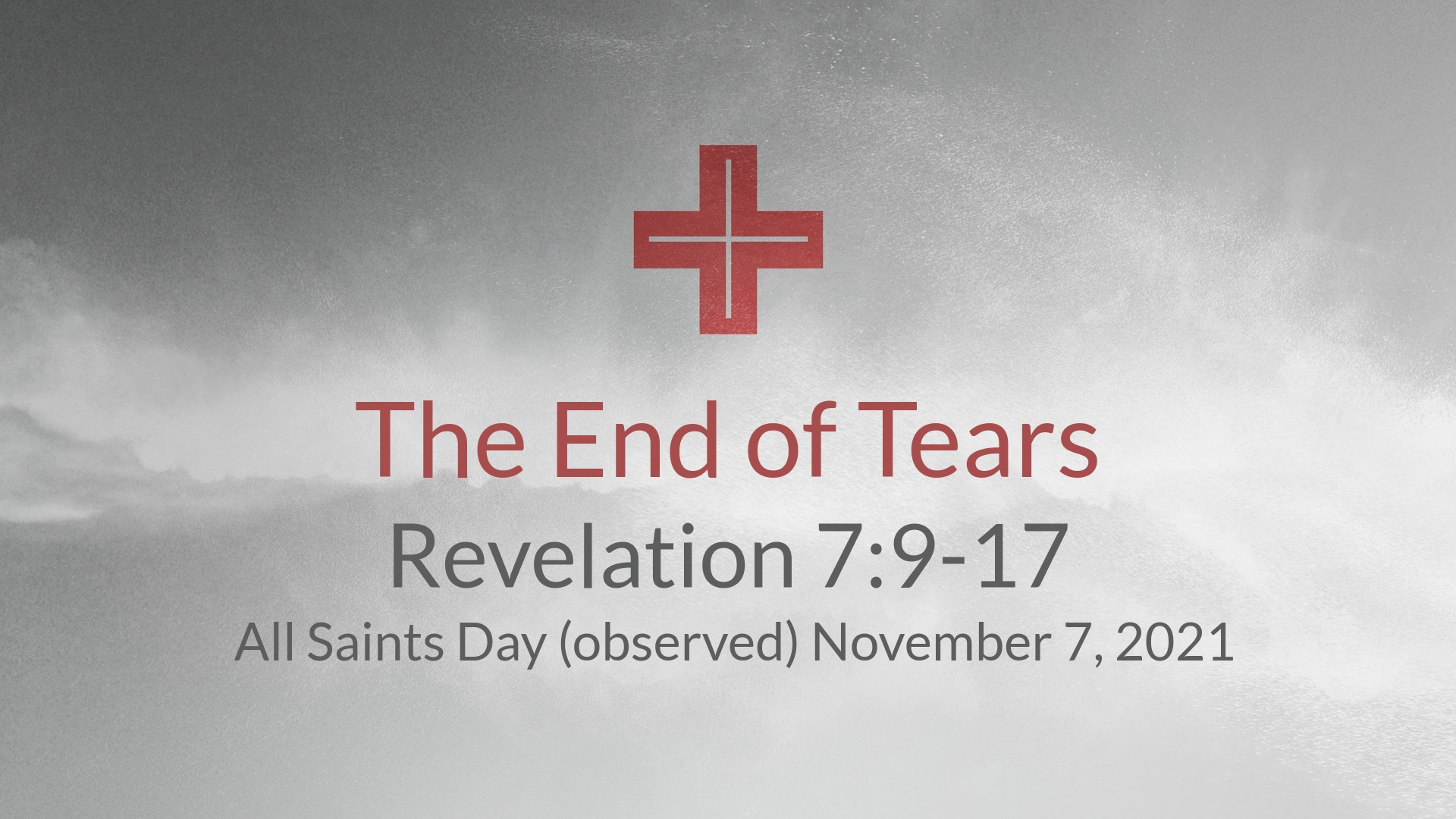 Salem Lutheran Church1-715-537-3011http://www.salembarron.comrev.mike.nielsen@gmail.comSaints Are Blessed in the Eternal Presence of Christ“A great multitude … from every nation, from all tribes and peoples and languages,” cry out, “Salvation belongs to our God who sits on the throne” (Rev. 7:9–17). Faith-filled saints from every place and time, with unified voices, eternally magnify the Lamb of God. As His beloved children, we, too, “shall see him as he is” (1 John 3:1–3). Joined with the throng of angels and myriad saints, we shall “serve him day and night in his temple” (Rev. 7:9–17). In our earthly tension vacillating between saint and sinner, faith and doubt, sacred and profane, we earnestly seek Jesus to calm our fears, comfort our spirits and forgive our sins. The Holy Spirit through faith in Christ propels us forward, fortifying us in Word and Sacrament, to our eternal home. In the midst of our constant struggle as believers, we need to be blessed. And so we are. The poor in spirit, the meek, the hungry, the thirsty, the merciful, the pure and the persecuted are all blessed, and we will most certainly inherit the kingdom of heaven (Matt. 5:1–12).Confession and AbsolutionHymn of Invocation: Behold a Host, Arrayed in White	LSB 676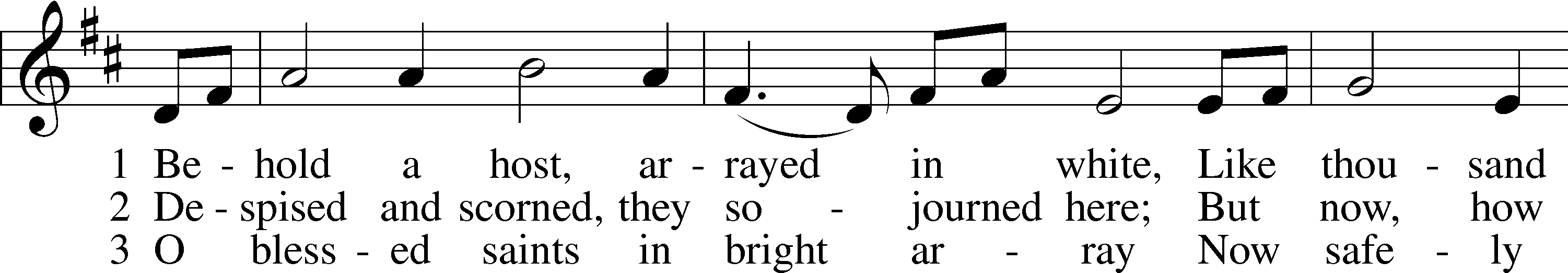 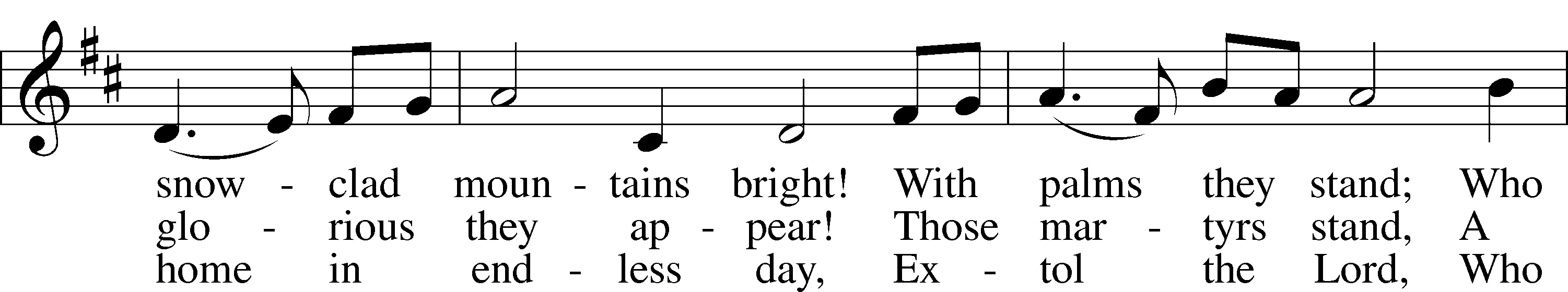 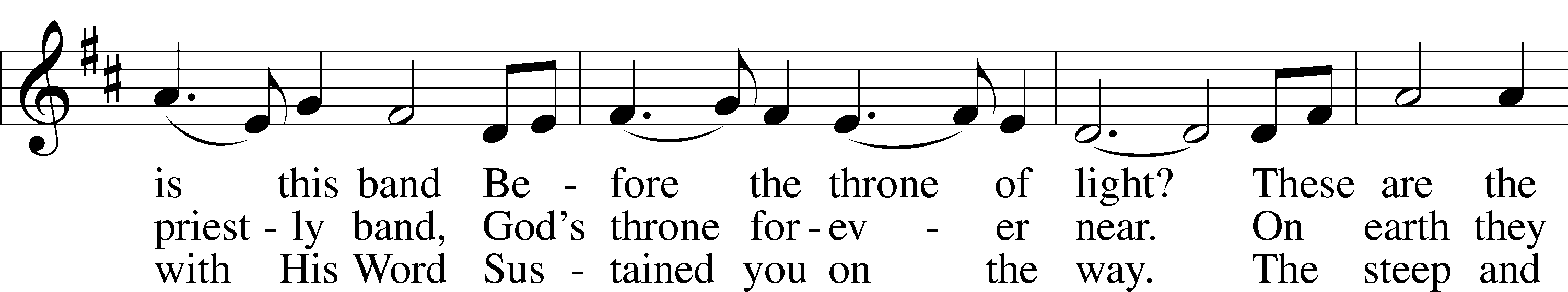 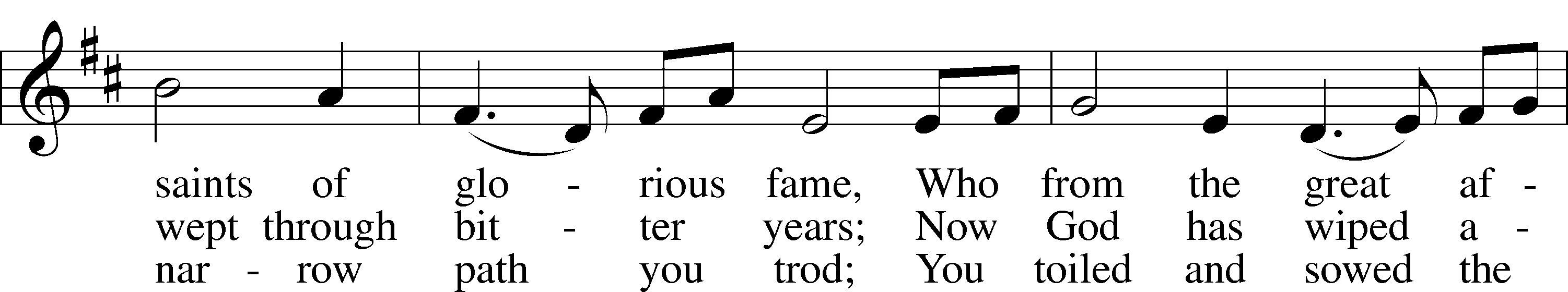 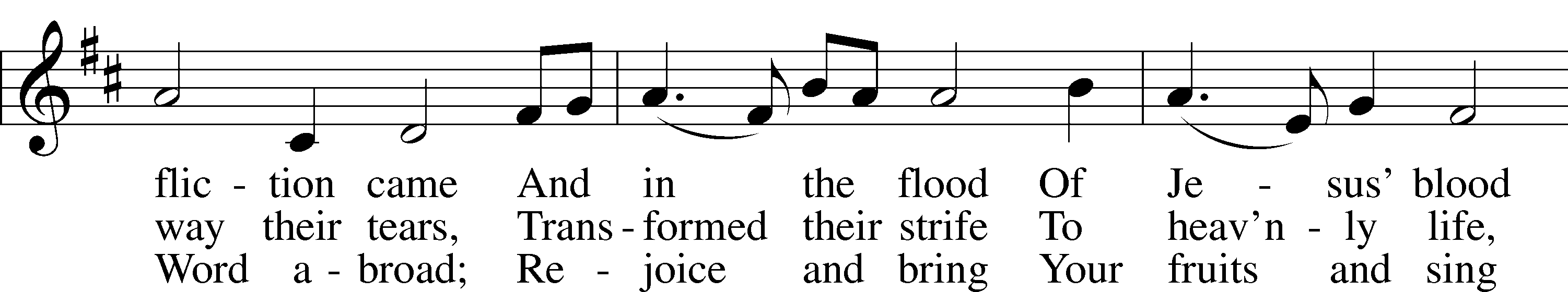 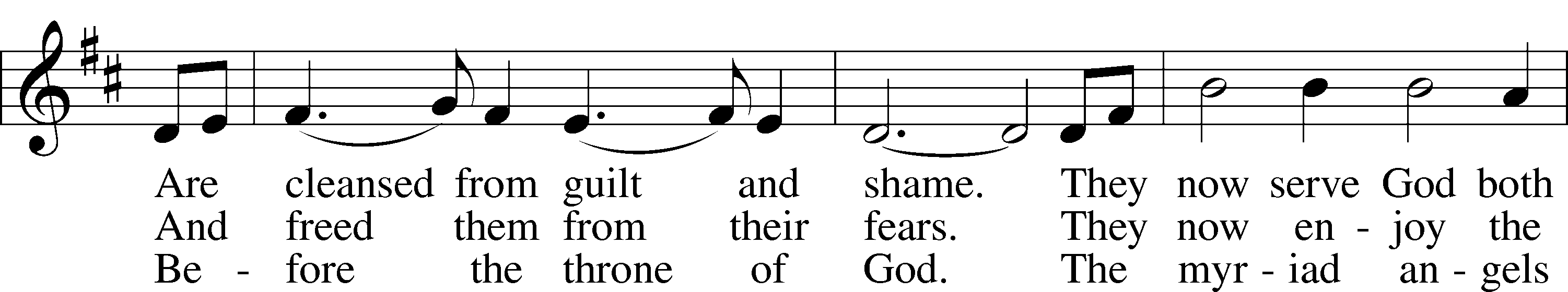 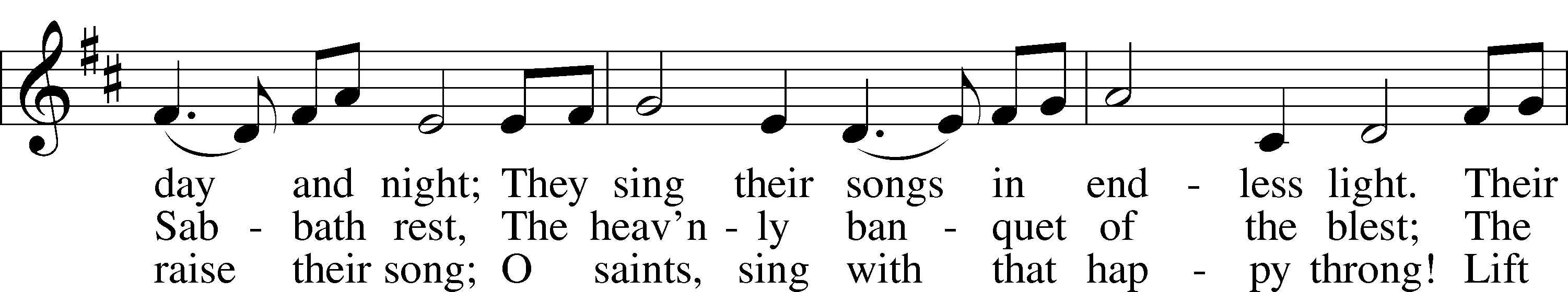 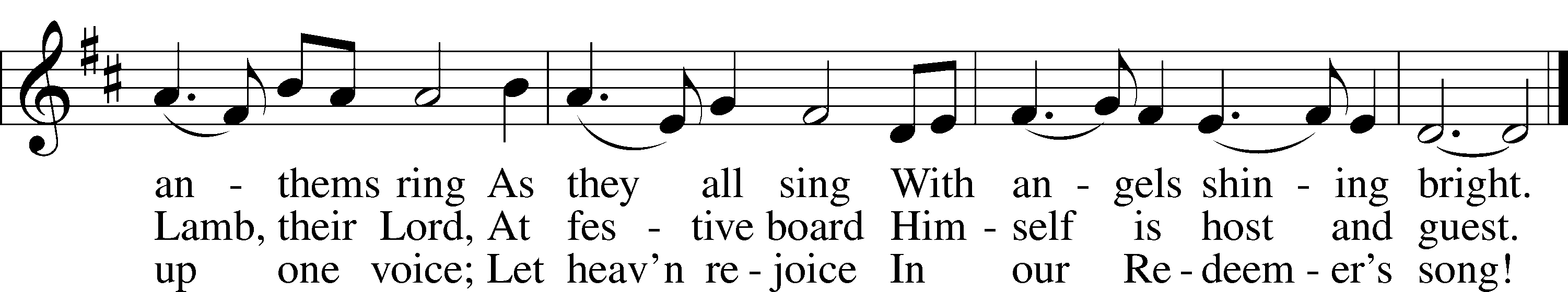 Tune and text: Public domainStandThe sign of the cross may be made by all in remembrance of their Baptism.InvocationP	In the name of the Father and of the T Son and of the Holy Spirit.C	Amen.Exhortation	LSB 151P	If we say we have no sin, we deceive ourselves, and the truth is not in us.C	But if we confess our sins, God, who is faithful and just, will forgive our sins and cleanse us from all unrighteousness.Silence for reflection on God’s Word and for self-examination.Confession of Sins	LSB 151P	Let us then confess our sins to God our Father.C	Most merciful God, we confess that we are by nature sinful and unclean. We have sinned against You in thought, word, and deed, by what we have done and by what we have left undone. We have not loved You with our whole heart; we have not loved our neighbors as ourselves. We justly deserve Your present and eternal punishment. For the sake of Your Son, Jesus Christ, have mercy on us. Forgive us, renew us, and lead us, so that we may delight in Your will and walk in Your ways to the glory of Your holy name. Amen.Absolution	LSB 151P	Almighty God in His mercy has given His Son to die for you and for His sake forgives you all your sins. As a called and ordained servant of Christ, and by His authority, I therefore forgive you all your sins in the name of the Father and of the T Son and of the Holy Spirit.C	Amen.Service of the WordEntrance Hymn: Saints of God Your Voices Raise – See InsertKyrie	LSB 152A	In peace let us pray to the Lord. 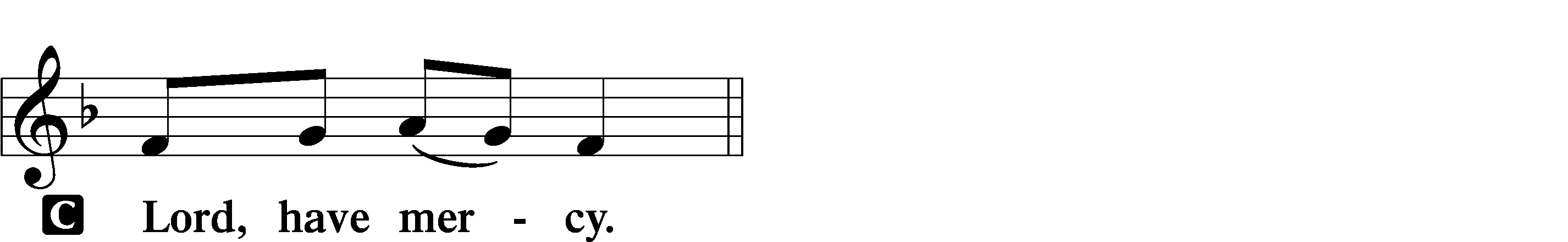 A	For the peace from above and for our salvation let us pray to the Lord.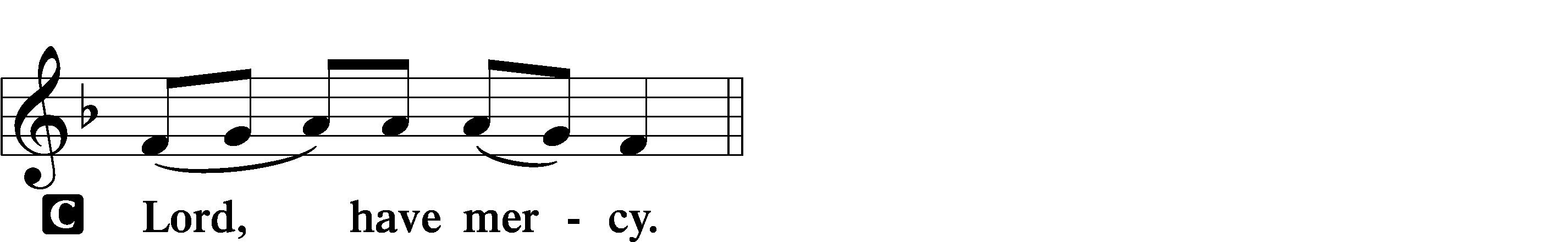 A	For the peace of the whole world, for the well-being of the Church of God, and for the unity of all let us pray to the Lord.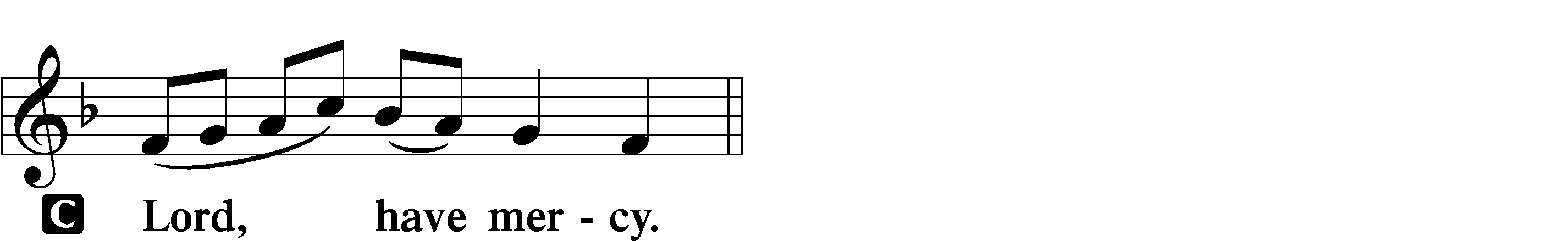 A	For this holy house and for all who offer here their worship and praise let us pray to the Lord.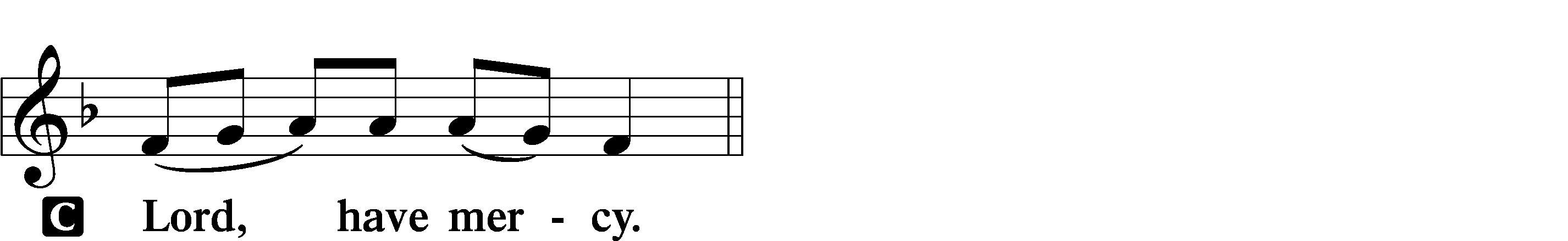 A	Help, save, comfort, and defend us, gracious Lord.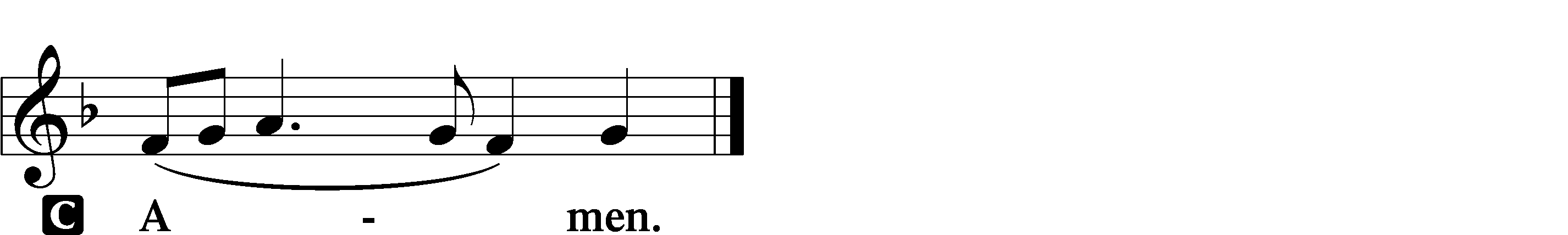 This Is the Feast	LSB 155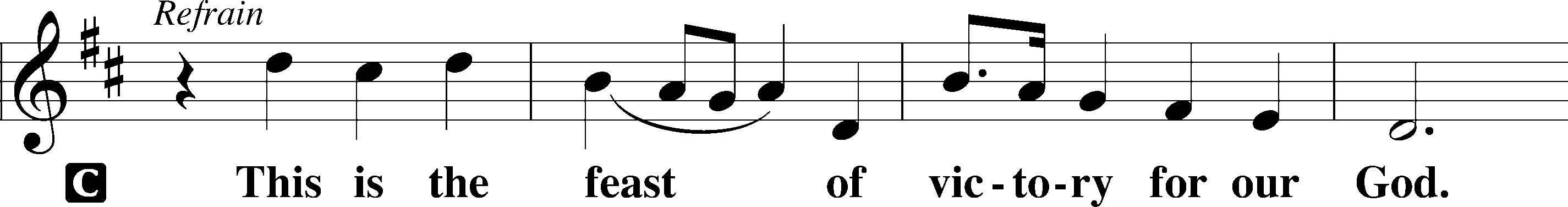 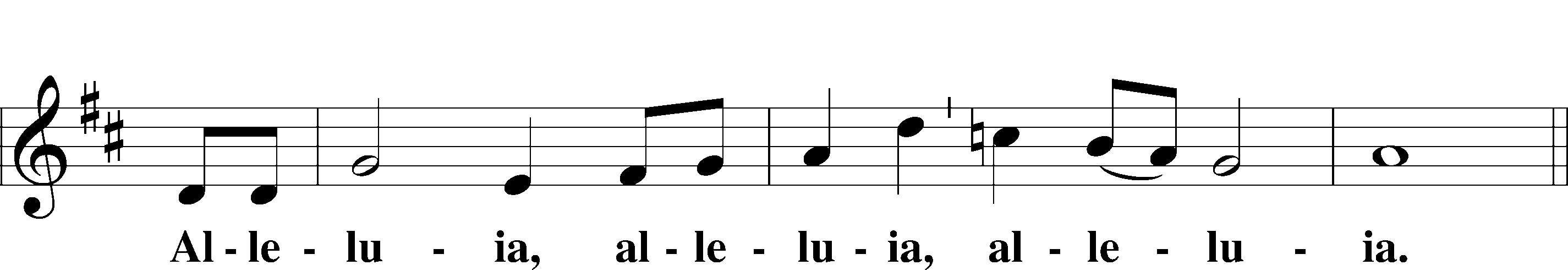 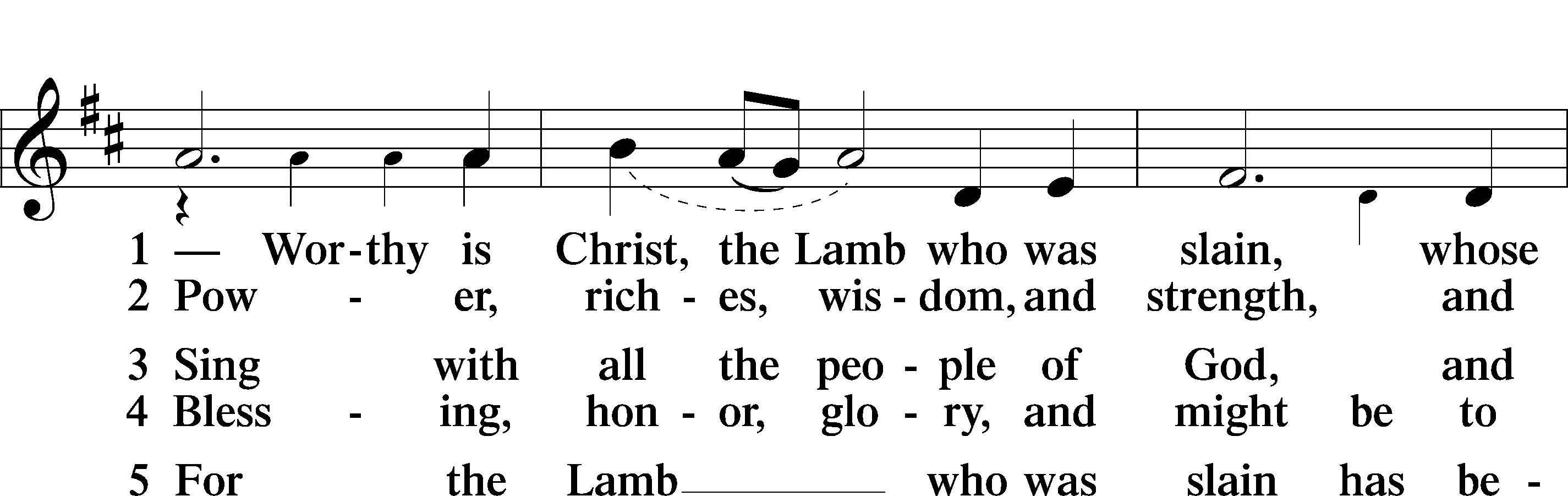 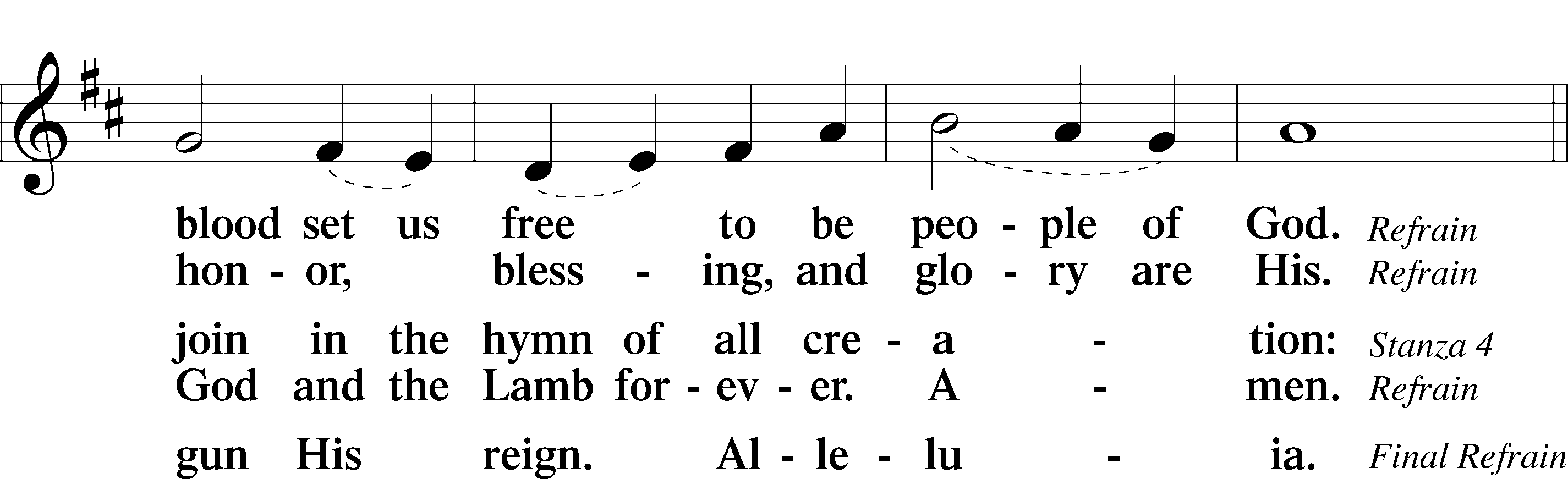 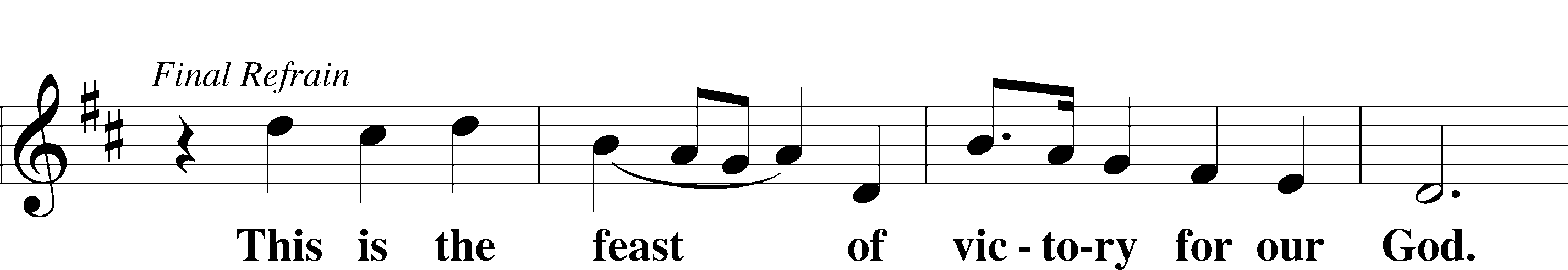 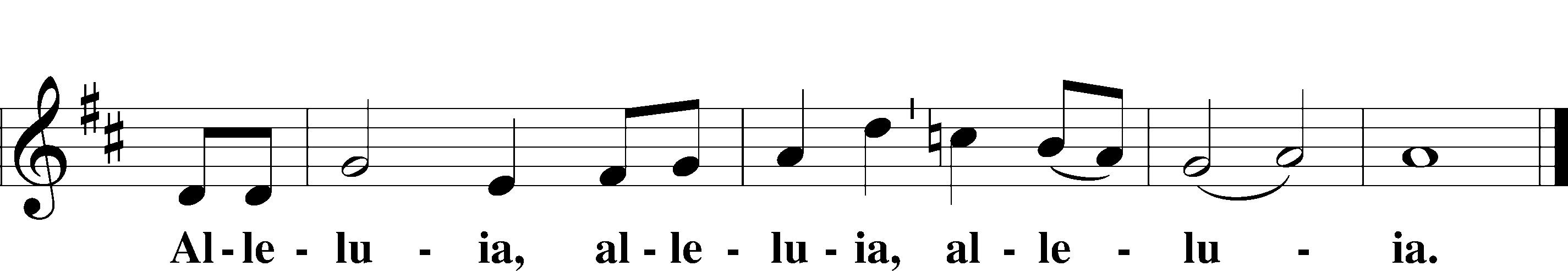 Salutation and Collect of the DayP	The Lord be with you.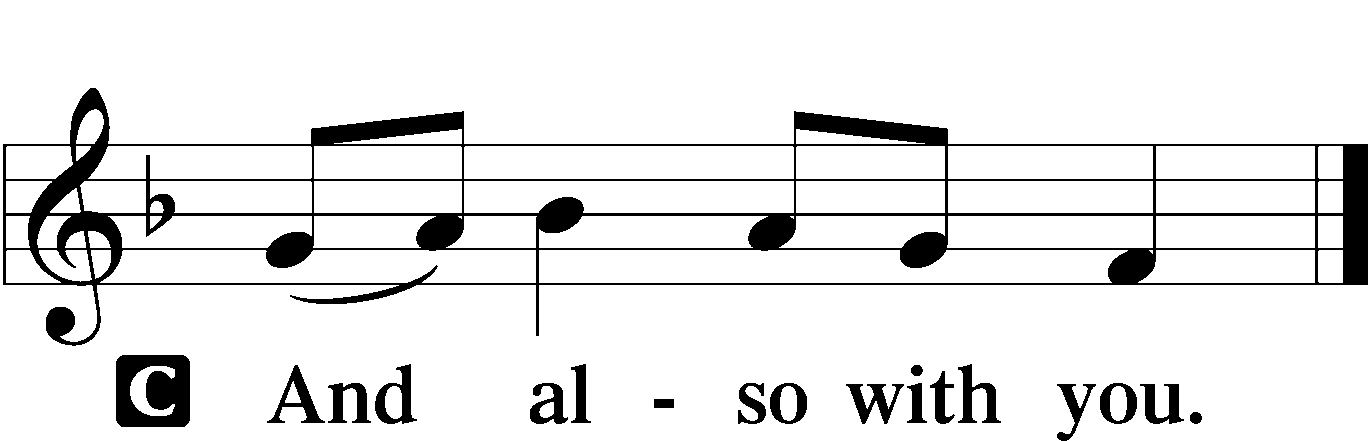 P	Let us pray.Almighty and everlasting God, You knit together Your faithful people of all times and places into one holy communion, the mystical body of Your Son, Jesus Christ. Grant us so to follow Your blessed saints in all virtuous and godly living that, together with them, we may come to the unspeakable joys You have prepared for those who love You; through Jesus Christ, our Lord, who lives and reigns with You and the Holy Spirit, one God, now and forever.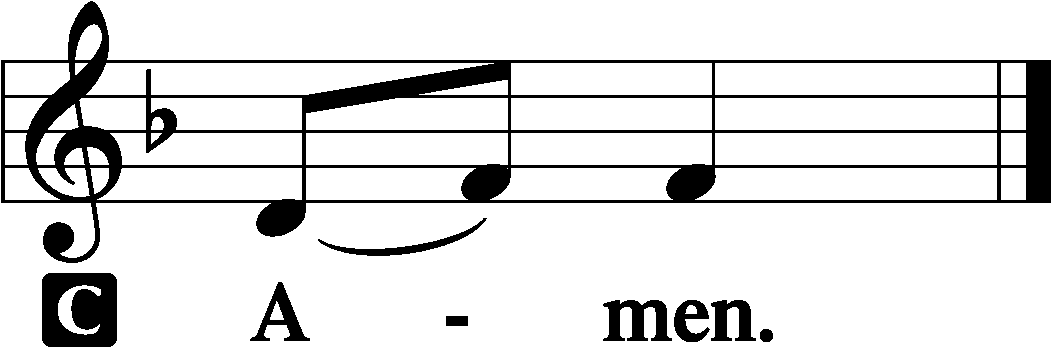 SitAll Saints Litany	See InsertFirst Reading	Revelation 7:9–17A Great Multitude from Every Nation	9After this I looked, and behold, a great multitude that no one could number, from every nation, from all tribes and peoples and languages, standing before the throne and before the Lamb, clothed in white robes, with palm branches in their hands, 10and crying out with a loud voice, “Salvation belongs to our God who sits on the throne, and to the Lamb!” 11And all the angels were standing around the throne and around the elders and the four living creatures, and they fell on their faces before the throne and worshiped God, 12saying, “Amen! Blessing and glory and wisdom and thanksgiving and honor and power and might be to our God forever and ever! Amen.”	13Then one of the elders addressed me, saying, “Who are these, clothed in white robes, and from where have they come?” 14I said to him, “Sir, you know.” And he said to me, “These are the ones coming out of the great tribulation. They have washed their robes and made them white in the blood of the Lamb.15“Therefore they are before the throne of God,
	and serve him day and night in his temple;
	and he who sits on the throne will shelter them with his presence.
16They shall hunger no more, neither thirst anymore;
	the sun shall not strike them,
	nor any scorching heat.
17For the Lamb in the midst of the throne will be their shepherd,
	and he will guide them to springs of living water,
and God will wipe away every tear from their eyes.”A	This is the Word of the Lord.C	Thanks be to God.Psalm	Psalm 149; antiphon: v. 4Sing to the Lord a New Song1Praise the Lord!
Sing to the Lord a new song,
	his praise in the assembly of the godly!
2Let Israel be glad in his Maker;
	let the children of Zion rejoice in their King!
3Let them praise his name with dancing,
	making melody to him with tambourine and lyre!
4For the Lord takes pleasure in his people;
	he adorns the humble with salvation.
5Let the godly exult in glory;
	let them sing for joy on their beds.
6Let the high praises of God be in their throats
	and two-edged swords in their hands,
7to execute vengeance on the nations
	and punishments on the peoples,
8to bind their kings with chains
	and their nobles with fetters of iron,
9to execute on them the judgment written!
	This is honor for all his godly ones. Praise the Lord!Epistle	1 John 3:1–3	1See what kind of love the Father has given to us, that we should be called children of God; and so we are. The reason why the world does not know us is that it did not know him. 2Beloved, we are God’s children now, and what we will be has not yet appeared; but we know that when he appears we shall be like him, because we shall see him as he is. 3And everyone who thus hopes in him purifies himself as he is pure.A	This is the Word of the Lord.C	Thanks be to God.StandAlleluia and Verse	LSB 156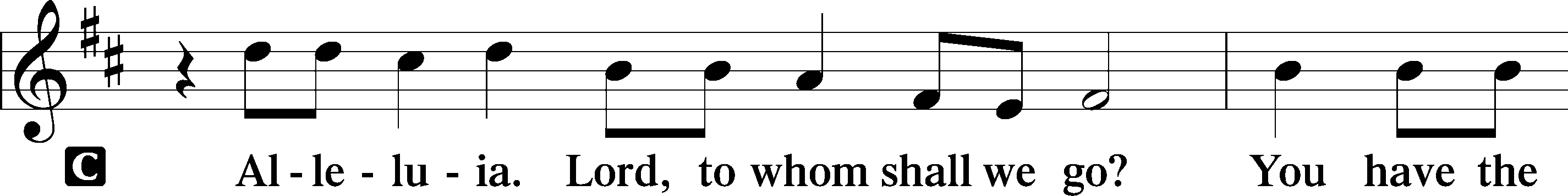 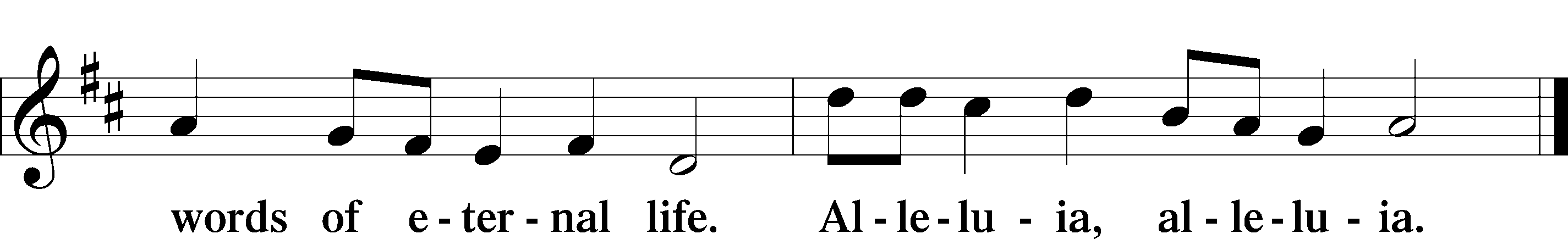 Holy Gospel	Matthew 5:1–12P	The Holy Gospel according to St. Matthew, the fifth chapter.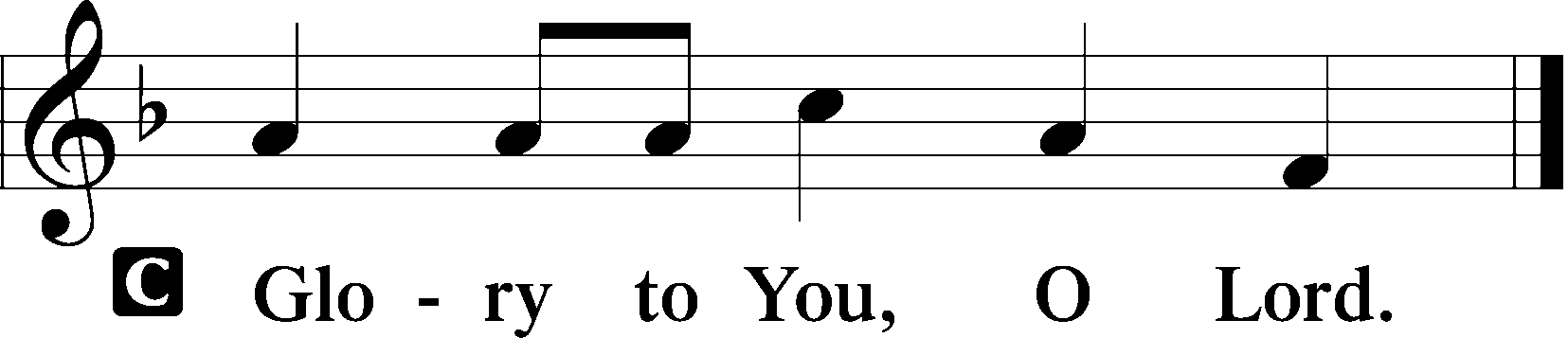 The Sermon on the Mount	1Seeing the crowds, [Jesus] went up on the mountain, and when he sat down, his disciples came to him.The Beatitudes	2And he opened his mouth and taught them, saying:	3“Blessed are the poor in spirit, for theirs is the kingdom of heaven.	4“Blessed are those who mourn, for they shall be comforted.	5“Blessed are the meek, for they shall inherit the earth.	6“Blessed are those who hunger and thirst for righteousness, for they shall be satisfied.	7“Blessed are the merciful, for they shall receive mercy.	8“Blessed are the pure in heart, for they shall see God.	9“Blessed are the peacemakers, for they shall be called sons of God.	10“Blessed are those who are persecuted for righteousness’ sake, for theirs is the kingdom of heaven.	11“Blessed are you when others revile you and persecute you and utter all kinds of evil against you falsely on my account. 12Rejoice and be glad, for your reward is great in heaven, for so they persecuted the prophets who were before you.”P	This is the Gospel of the Lord.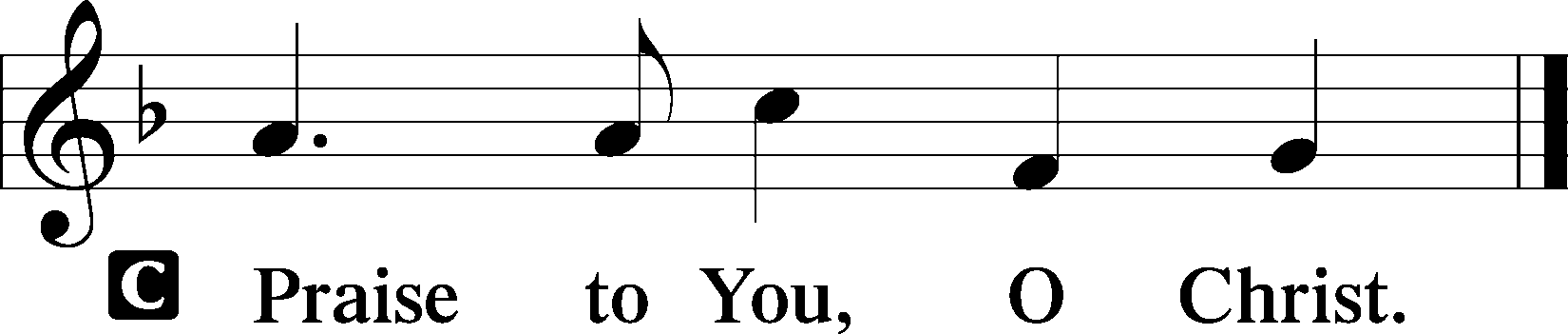 SitHymn of the Day: For All the Saints	LSB 677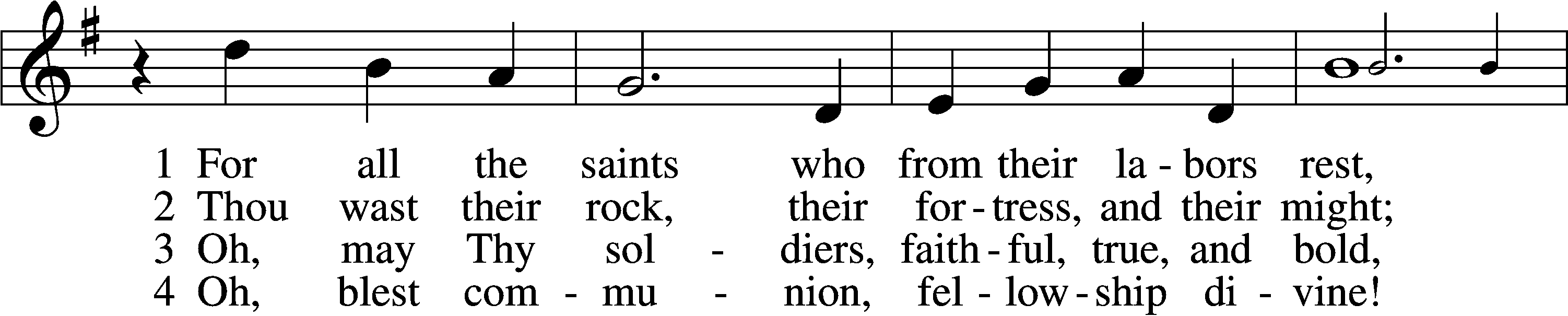 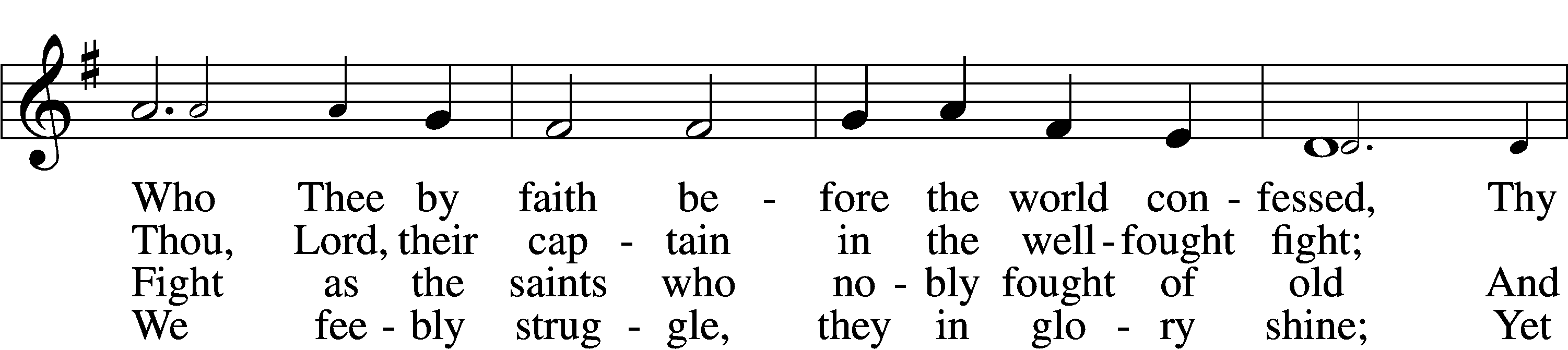 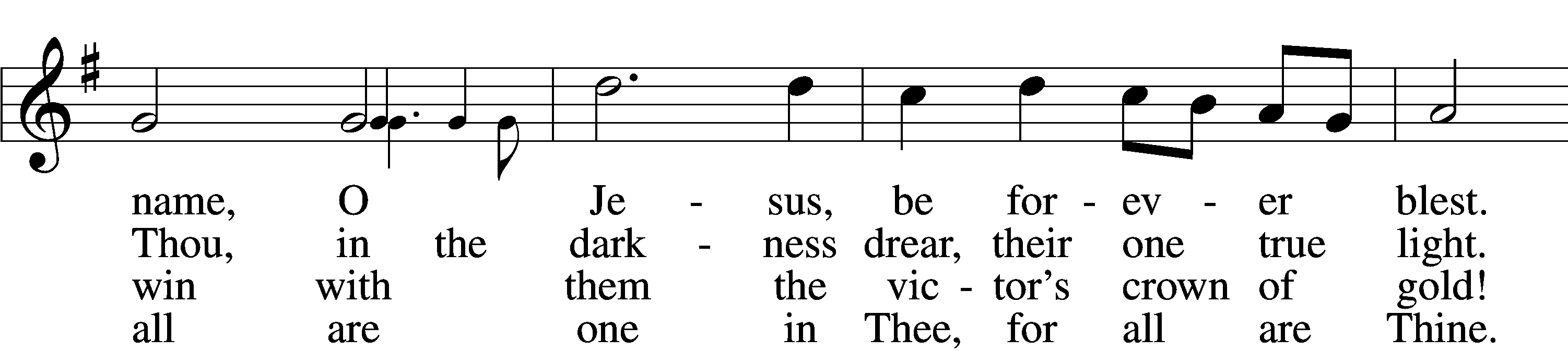 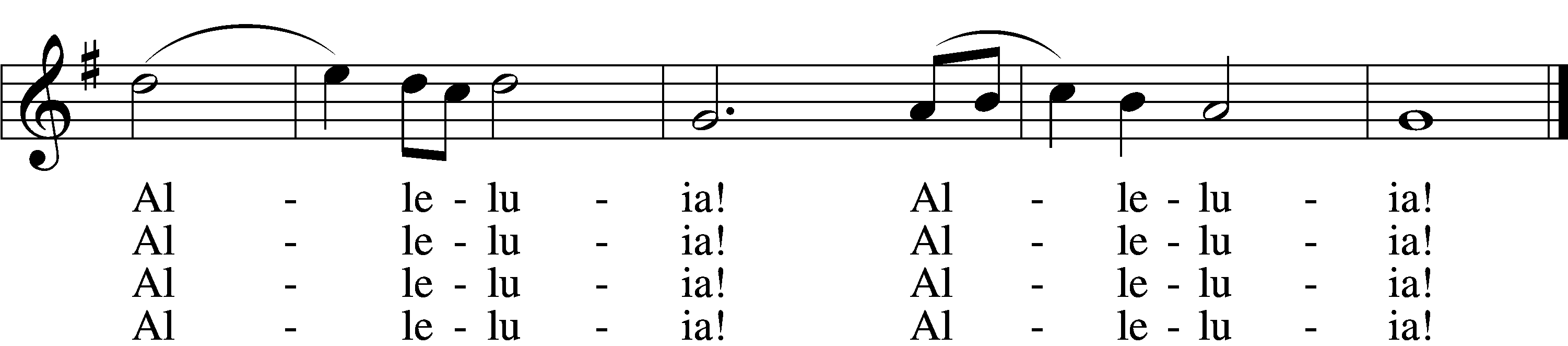 5	And when the fight is fierce, the warfare long,
Steals on the ear the distant triumph song,
And hearts are brave again, and arms are strong.
    Alleluia! Alleluia!6	The golden evening brightens in the west;
Soon, soon to faithful warriors cometh rest;
Sweet is the calm of paradise the blest.
    Alleluia! Alleluia!7	But, lo, there breaks a yet more glorious day:
The saints triumphant rise in bright array;
The King of Glory passes on His way.
    Alleluia! Alleluia!D	8	From earth’s wide bounds, from ocean’s farthest coast,
Through gates of pearl streams in the countless host,
Singing to Father, Son, and Holy Ghost:
    Alleluia! Alleluia!Tune and text: Public domainSermonStandNicene CreedC	I believe in one God, the Father Almighty, maker of heaven and earth and of all things visible and invisible.And in one Lord Jesus Christ, the only-begotten Son of God, begotten of His Father before all worlds, God of God, Light of Light, very God of very God, begotten, not made, being of one substance with the Father, by whom all things were made; who for us men and for our salvation came down from heaven and was incarnate by the Holy Spirit of the virgin Mary and was made man; and was crucified also for us under Pontius Pilate. He suffered and was buried. And the third day He rose again according to the Scriptures and ascended into heaven and sits at the right hand of the Father. And He will come again with glory to judge both the living and the dead, whose kingdom will have no end.And I believe in the Holy Spirit, the Lord and giver of life, who proceeds from the Father and the Son, who with the Father and the Son together is worshiped and glorified, who spoke by the prophets. And I believe in one holy Christian and apostolic Church, I acknowledge one Baptism for the remission of sins, and I look for the resurrection of the dead and the life T of the world to come. Amen.Prayer of the ChurchSitOfferingStandOffertory	LSB 159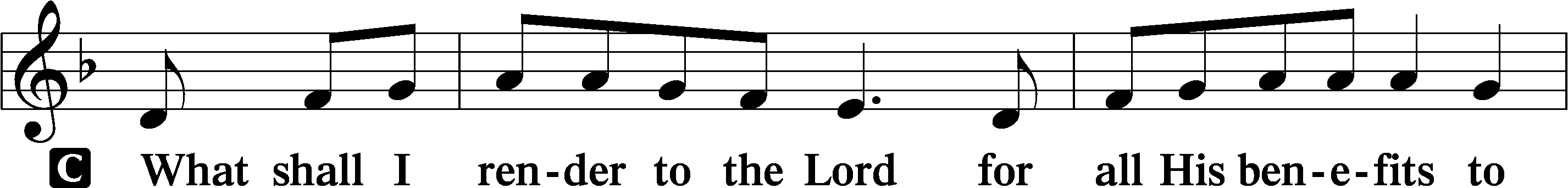 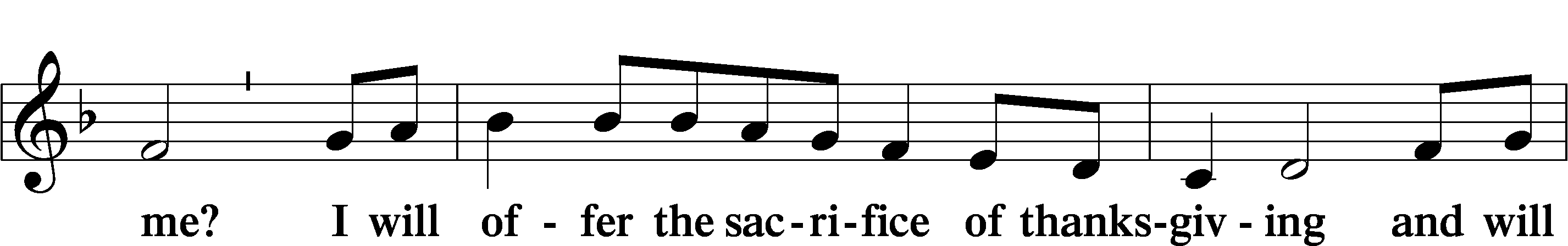 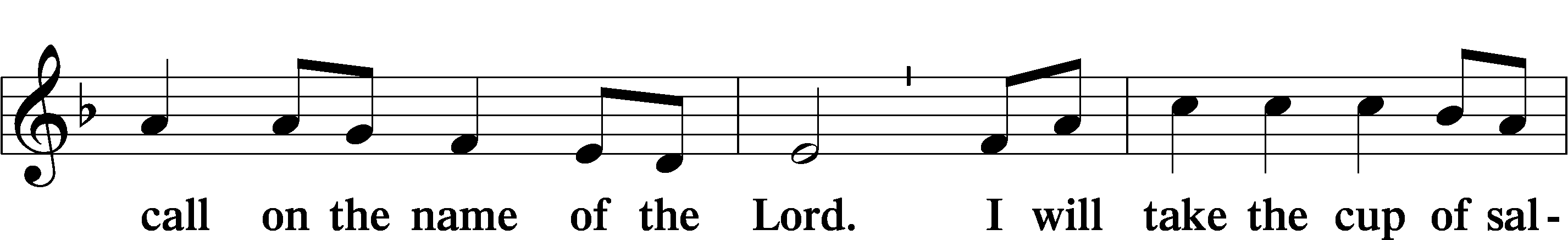 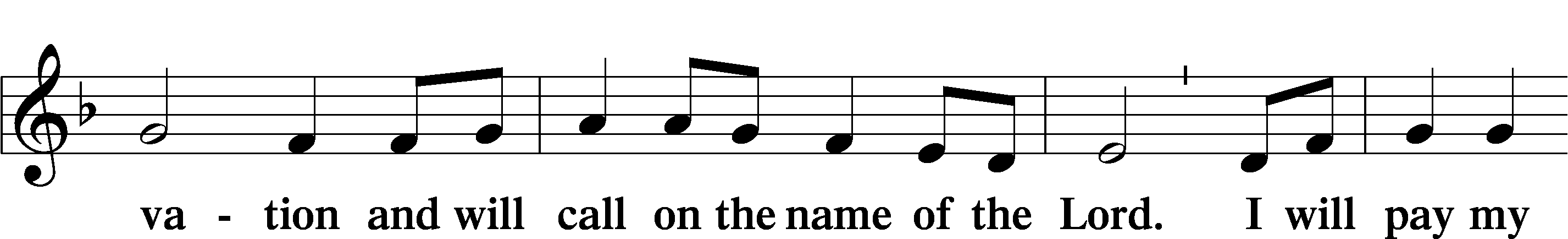 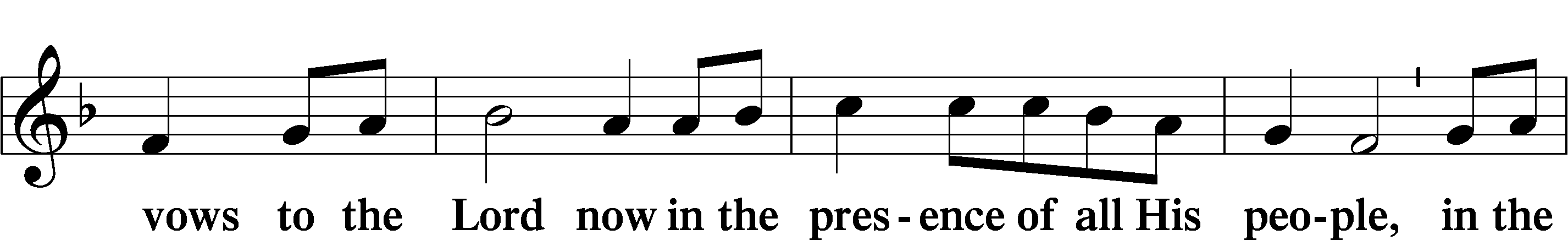 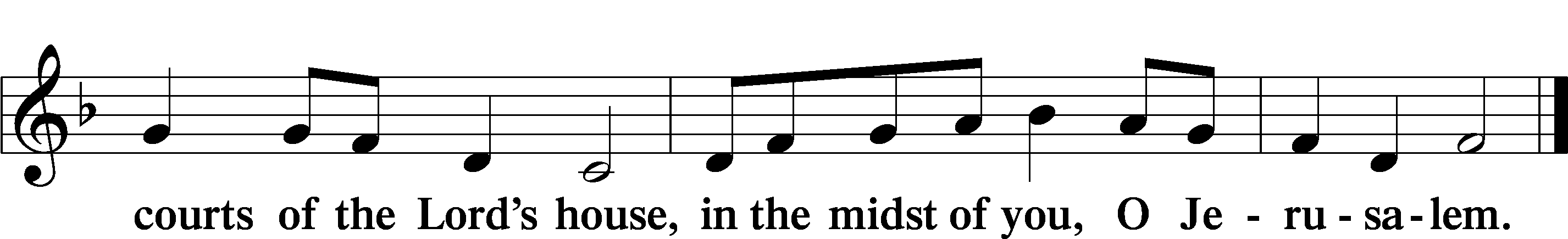 Service of the SacramentPreface	LSB 160P	The Lord be with you.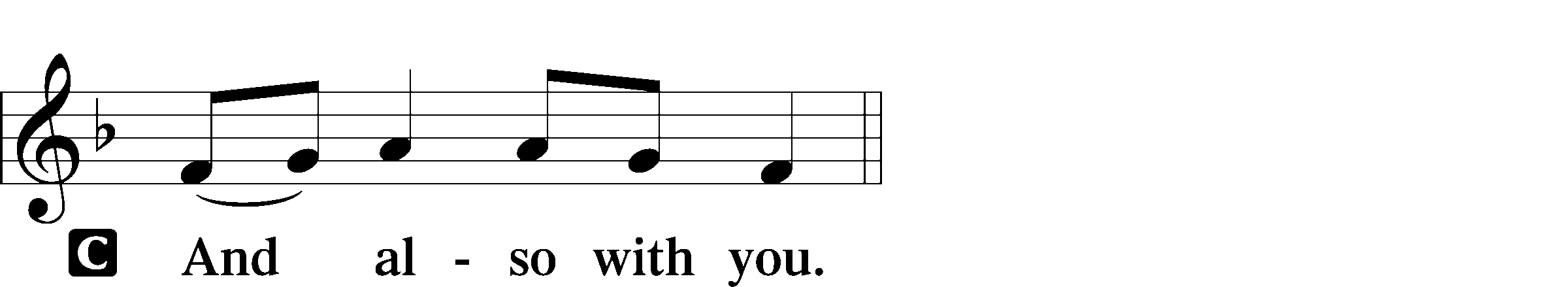 P	Lift up your hearts.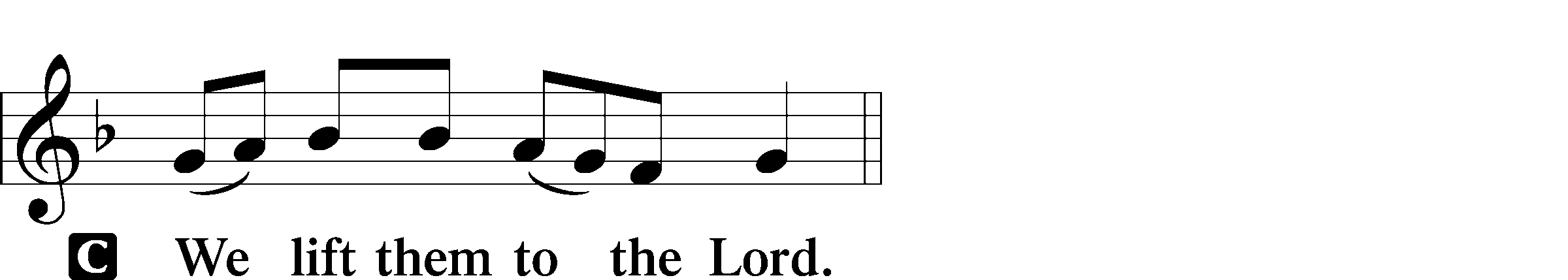 P	Let us give thanks to the Lord our God.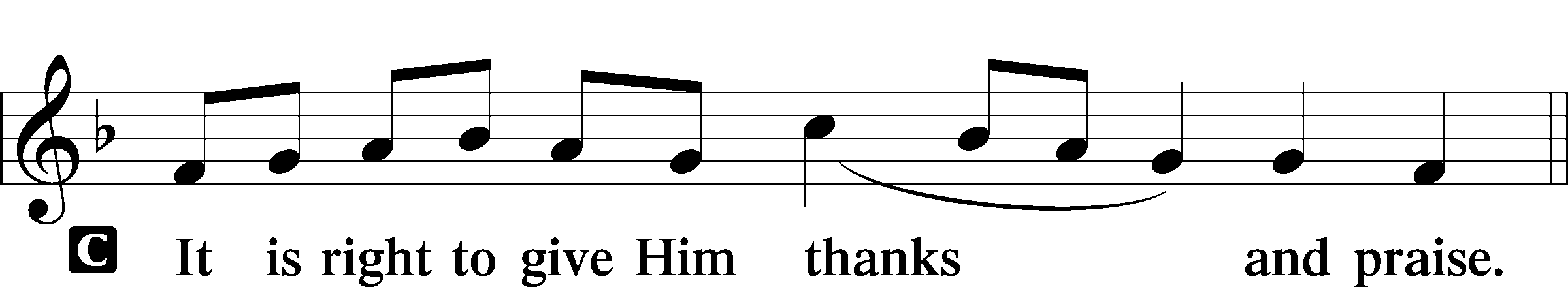 P	It is truly good, right, and salutary that we should at all times and in all places give thanks to You, holy Lord, almighty Father, everlasting God…  Therefore with angels and archangels and with all the company of heaven we laud and magnify Your glorious name, evermore praising You and saying:Sanctus	LSB 161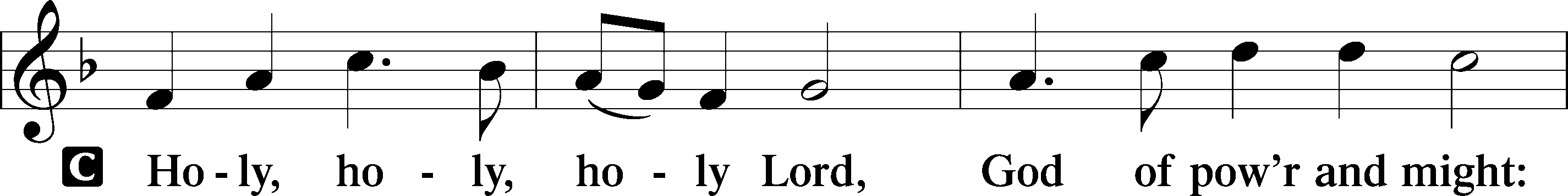 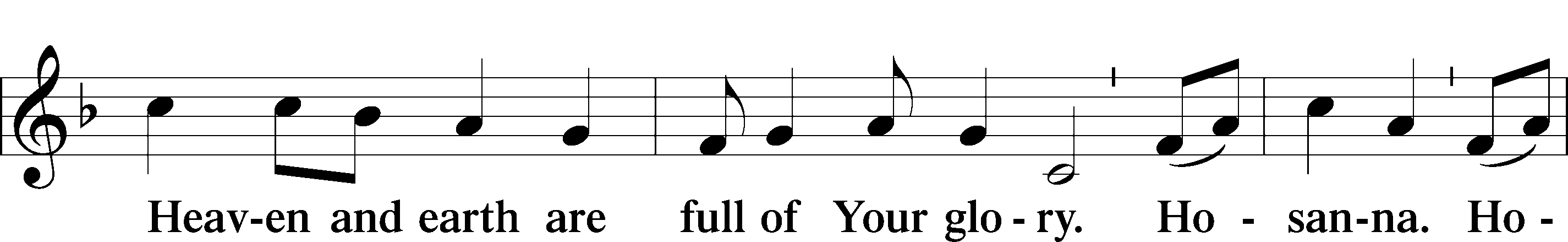 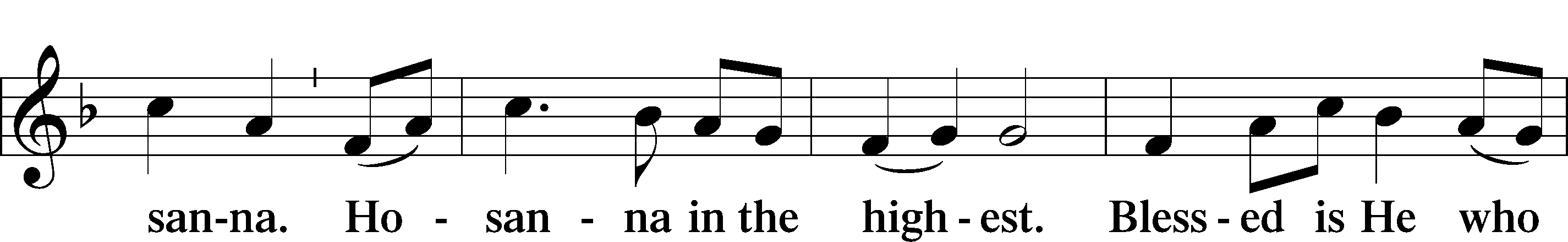 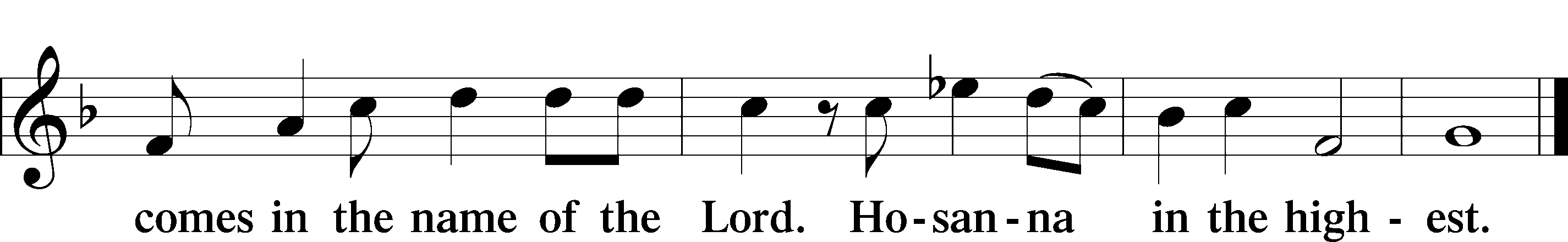 Prayer of Thanksgiving	LSB 161P	Blessed are You, Lord of heaven and earth, for You have had mercy on those whom You created and sent Your only-begotten Son into our flesh to bear our sin and be our Savior. With repentant joy we receive the salvation accomplished for us by the all-availing sacrifice of His body and His blood on the cross.Gathered in the name and the remembrance of Jesus, we beg You, O Lord, to forgive, renew, and strengthen us with Your Word and Spirit. Grant us faithfully to eat His body and drink His blood as He bids us do in His own testament. Gather us together, we pray, from the ends of the earth to celebrate with all the faithful the marriage feast of the Lamb in His kingdom, which has no end. Graciously receive our prayers; deliver and preserve us. To You alone, O Father, be all glory, honor, and worship, with the Son and the Holy Spirit, one God, now and forever.C	Amen.Lord’s Prayer	LSB 162P	Lord, remember us in Your kingdom and teach us to pray:C	Our Father who art in heaven, hallowed be Thy name, Thy kingdom come, Thy will be done on earth as it is in heaven; give us this day our daily bread; and forgive us our trespasses as we forgive those who trespass against us; and lead us not into temptation, but deliver us from evil. For Thine is the kingdom and the power and the glory forever and ever. Amen.The Words of Our LordP	Our Lord Jesus Christ, on the night when He was betrayed, took bread, and when He had given thanks, He broke it and gave it to the disciples and said: “Take, eat; this is My T body, which is given for you. This do in remembrance of Me.”In the same way also He took the cup after supper, and when He had given thanks, He gave it to them, saying: “Drink of it, all of you; this cup is the new testament in My T blood, which is shed for you for the forgiveness of sins. This do, as often as you drink it, in remembrance of Me.”Pax Domini	LSB 163P	The peace of the Lord be with you always.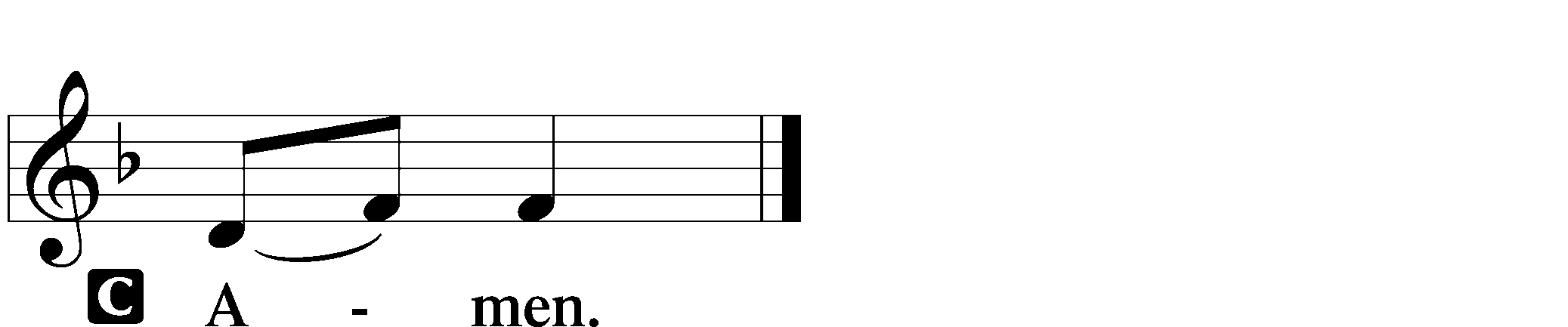 Agnus Dei	LSB 163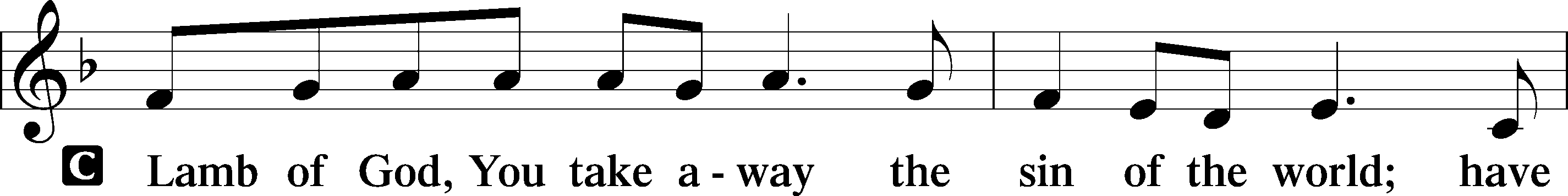 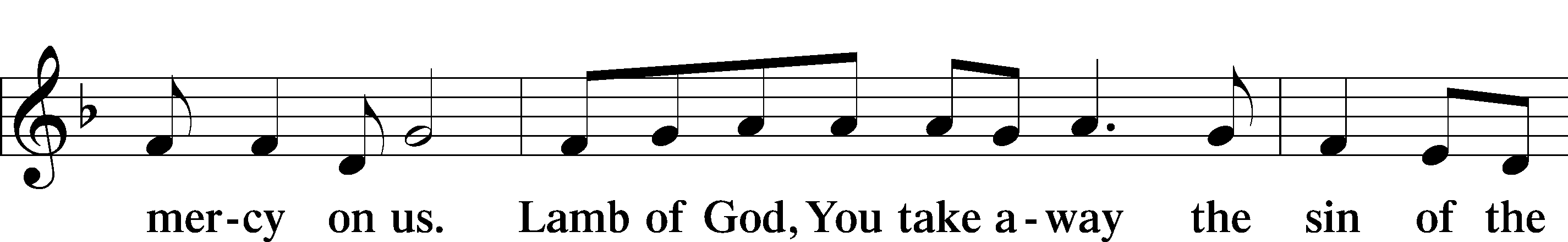 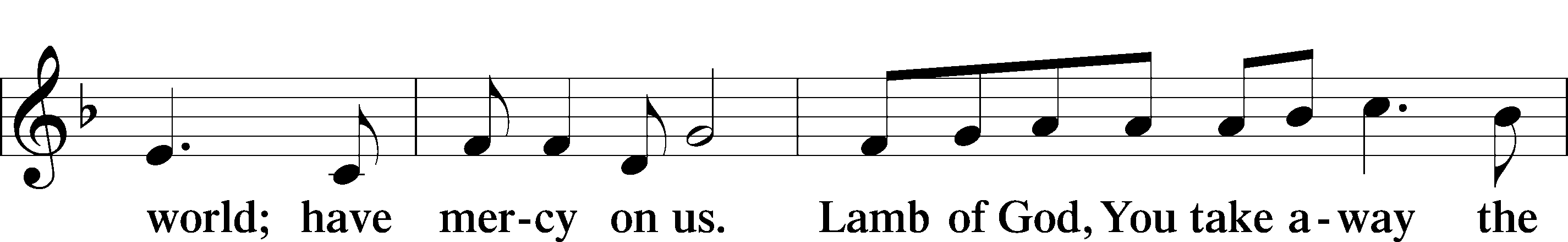 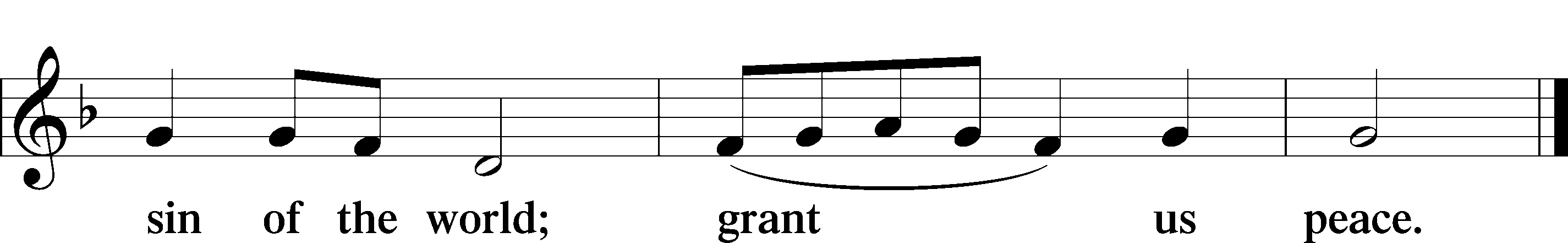 SitDistributionDistribution Hymn: Ye Watchers and Ye Holy Ones	LSB 671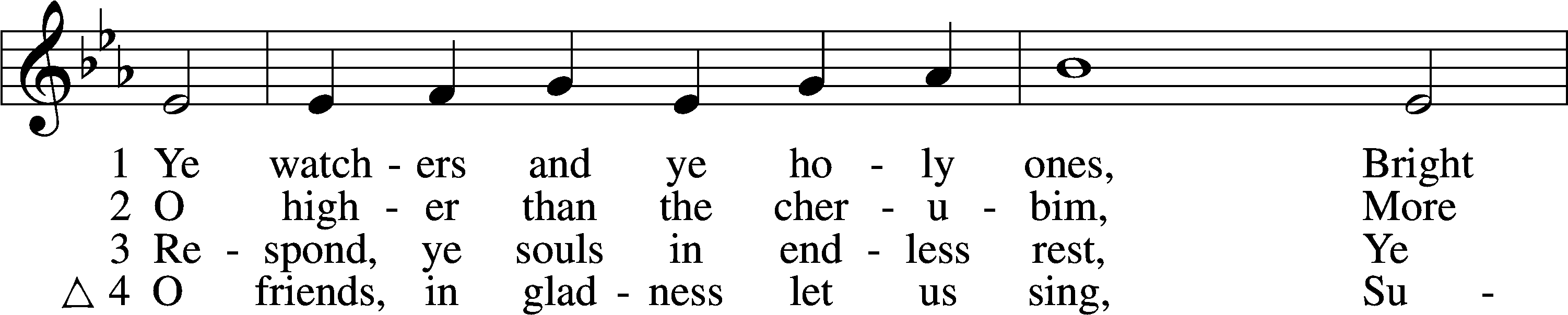 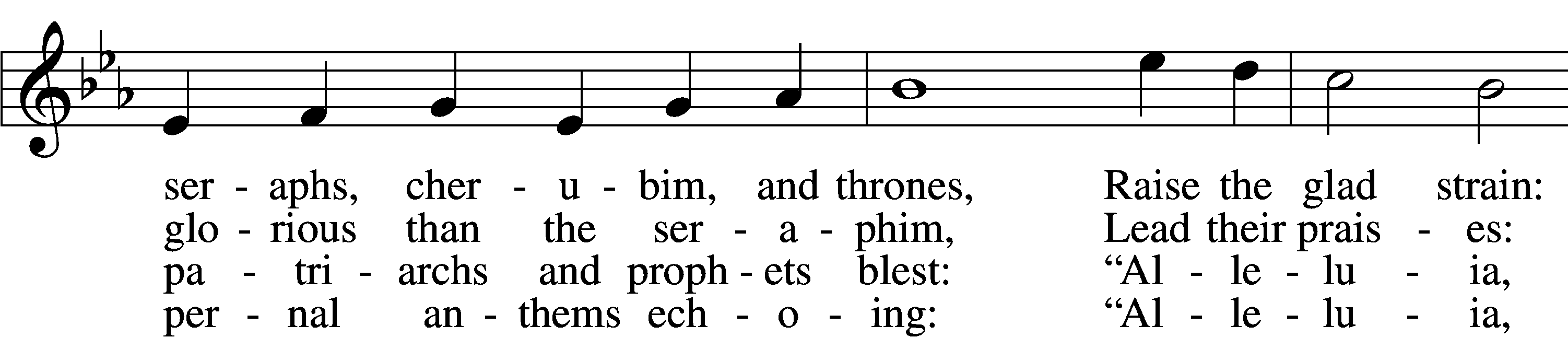 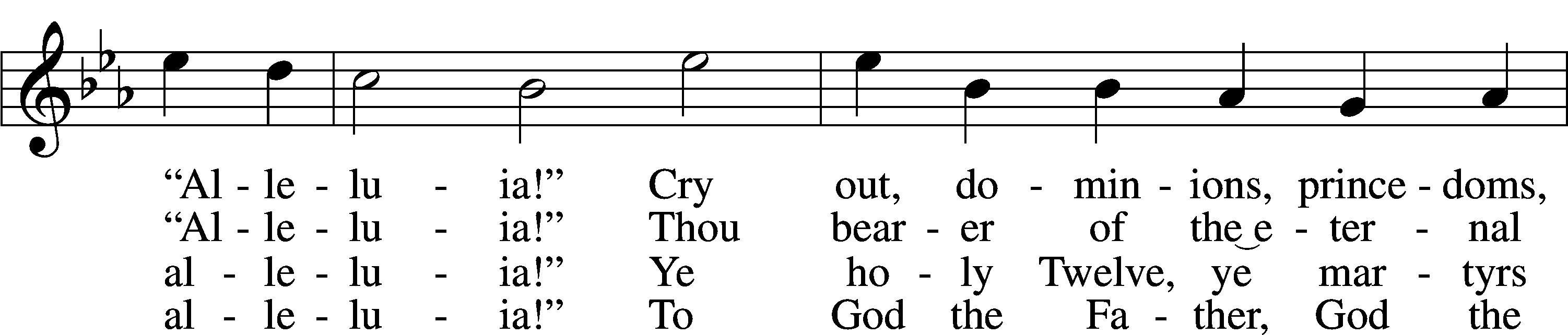 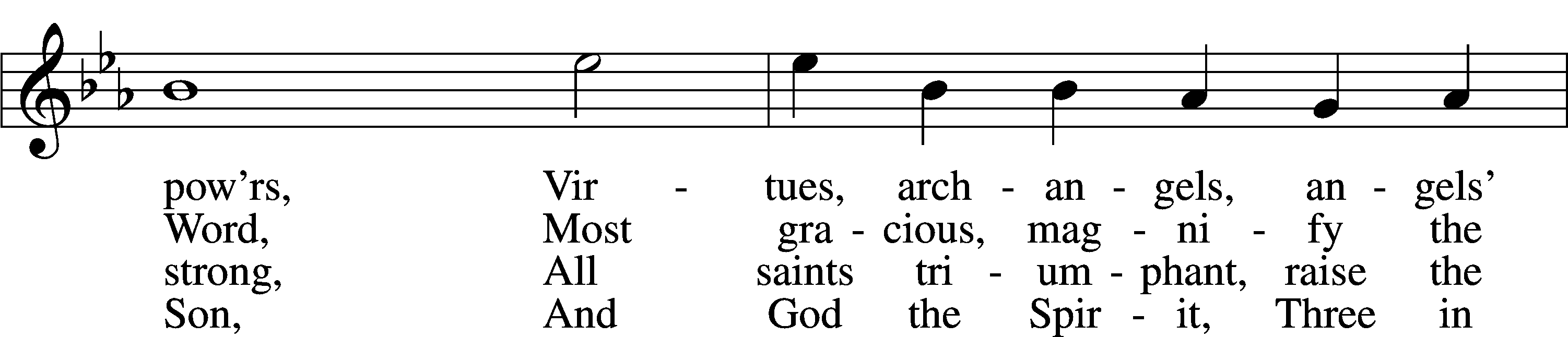 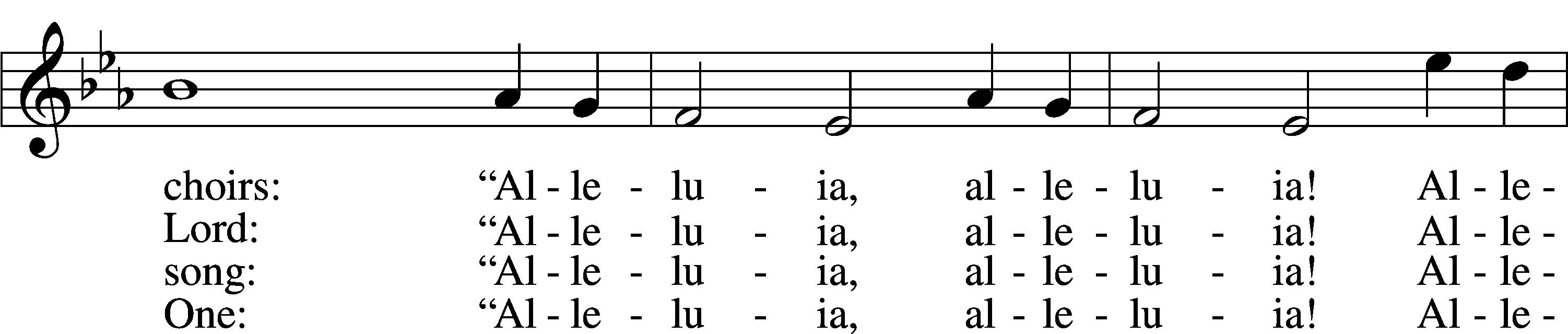 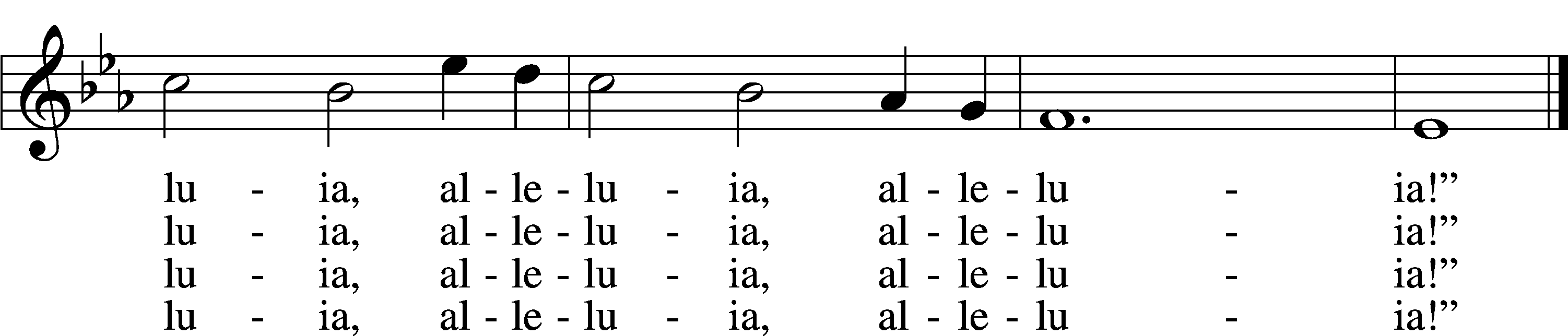 Tune and text: Public domainDistribution Hymn: Sing with All the Saints in Glory	LSB 671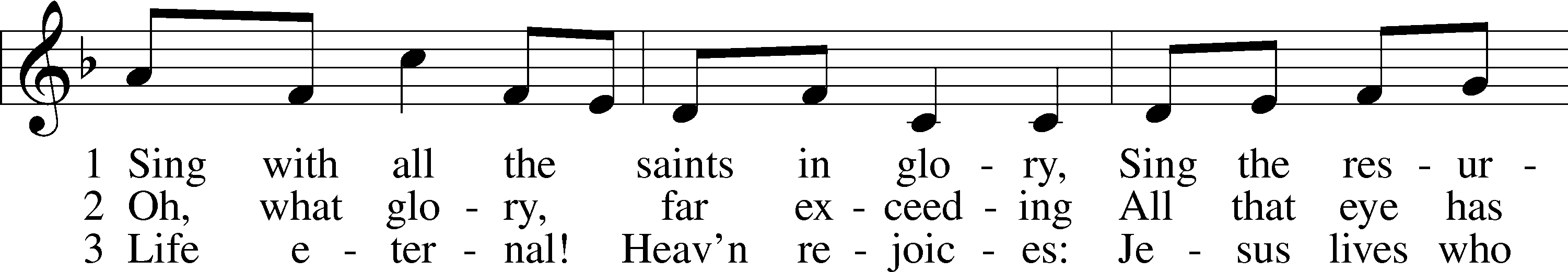 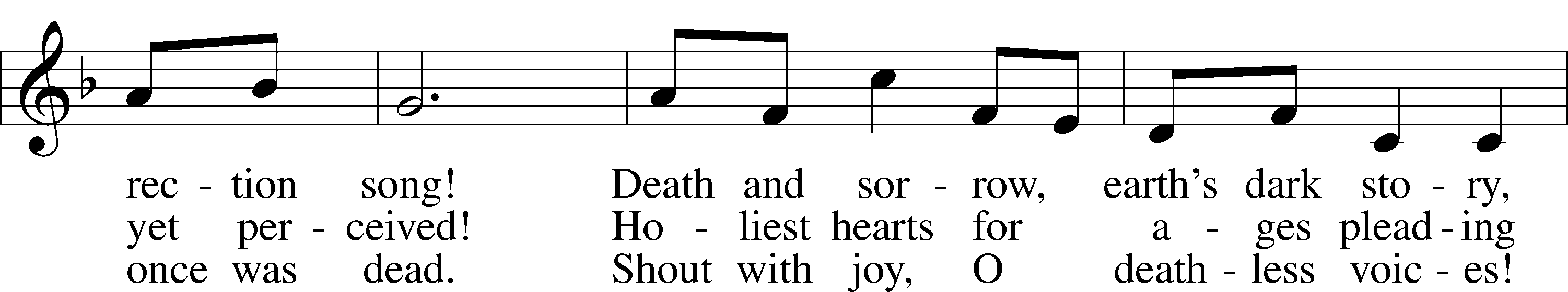 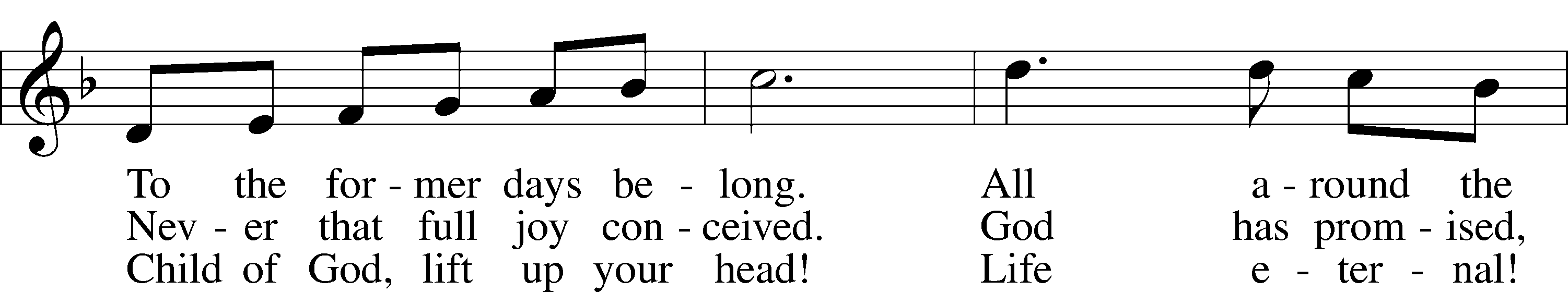 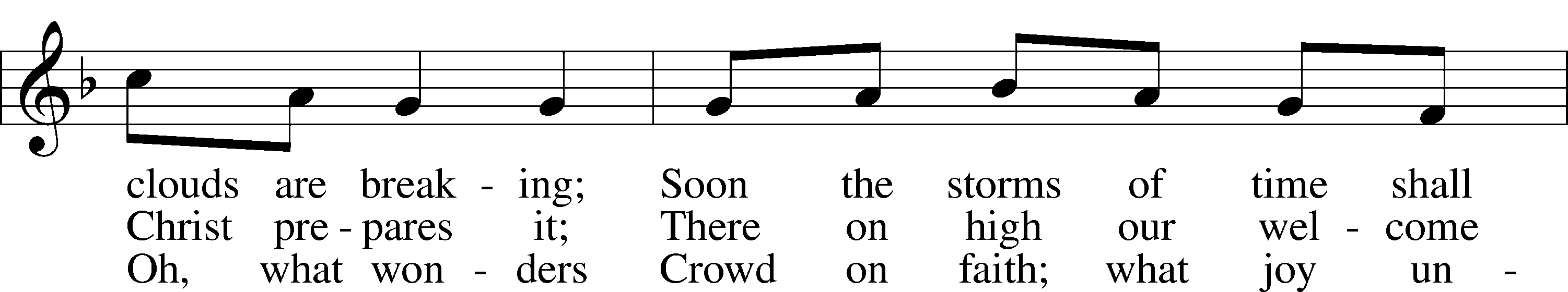 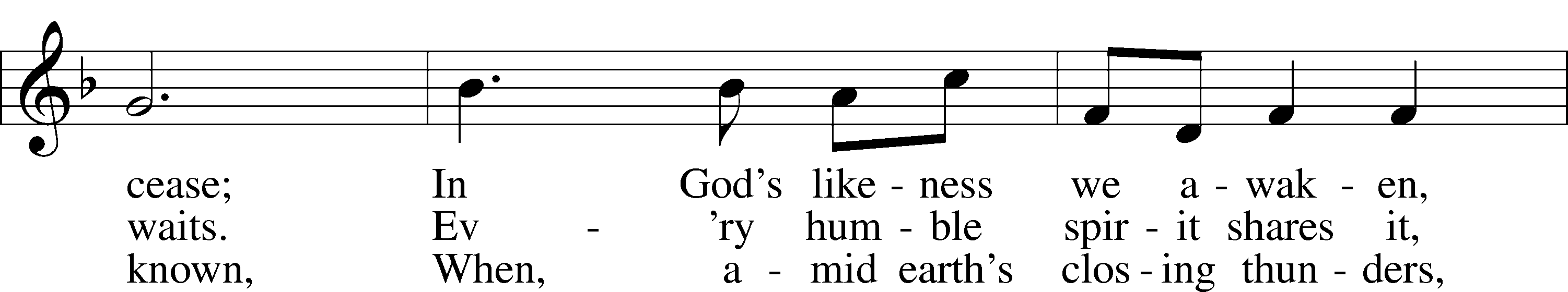 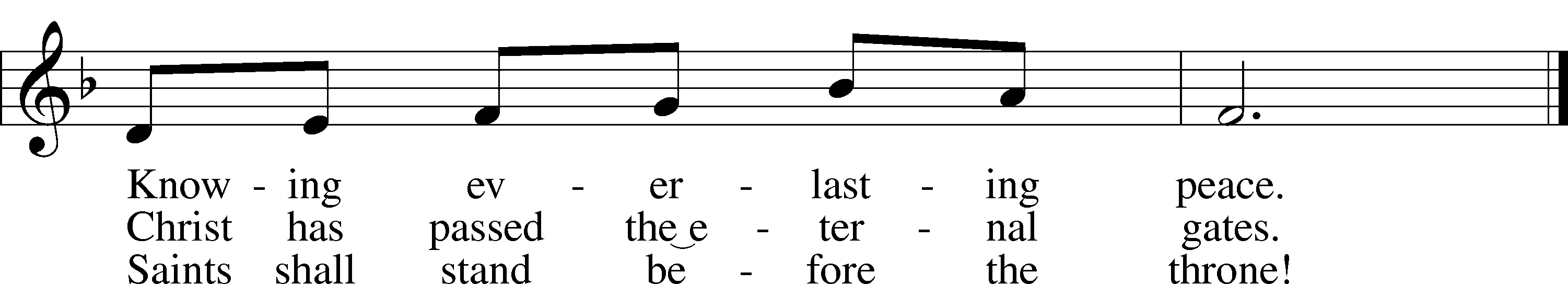 Text: Public domainTune: © 1995 Augsburg Fortress. Used by permission: LSB Hymn License no. 110005504StandThank the Lord	LSB 164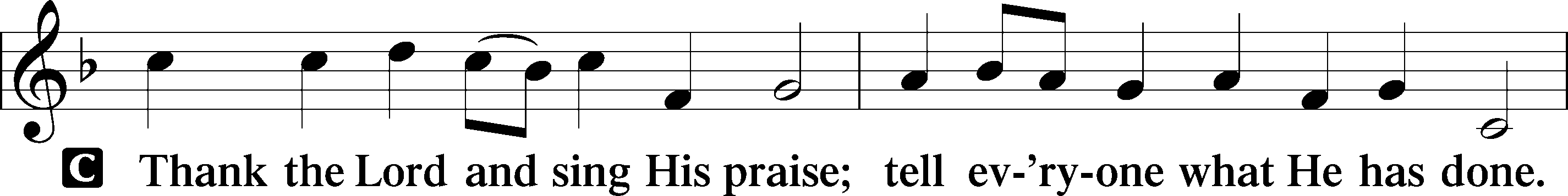 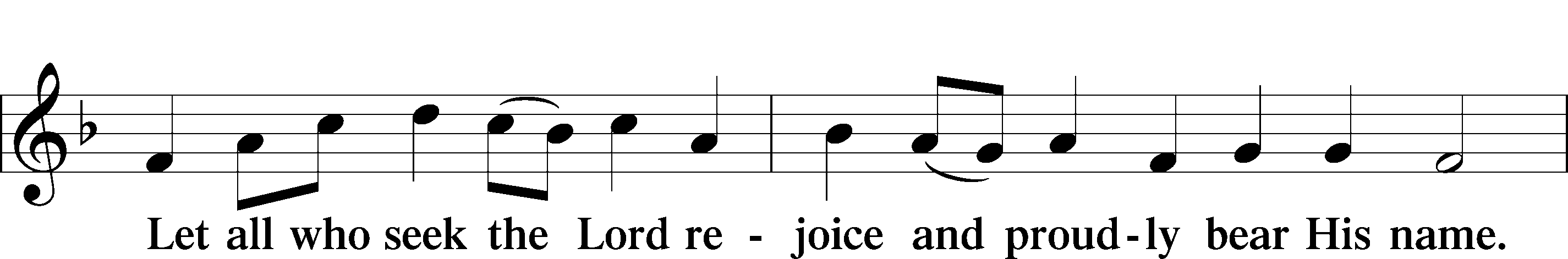 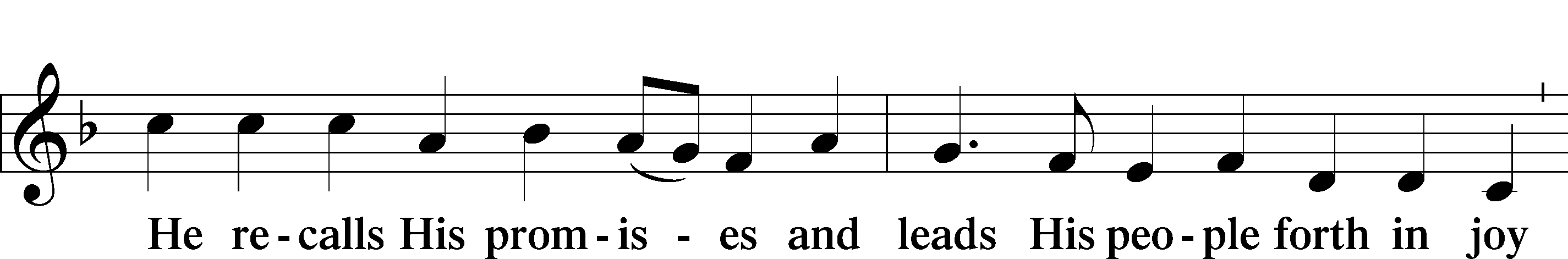 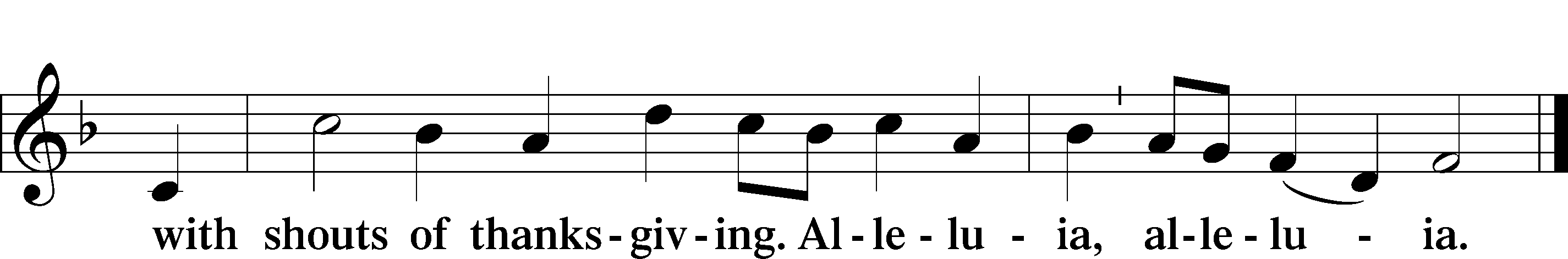 Post-Communion CollectA	Let us pray.We give thanks to You, almighty God, that You have refreshed us through this salutary gift, and we implore You that of Your mercy You would strengthen us through the same in faith toward You and in fervent love toward one another; through Jesus Christ, Your Son, our Lord, who lives and reigns with You and the Holy Spirit, one God, now and forever.Benediction	LSB 166P	The Lord bless you and keep you.The Lord make His face shine on you and be gracious to you.The Lord look upon you with favor and T give you peace.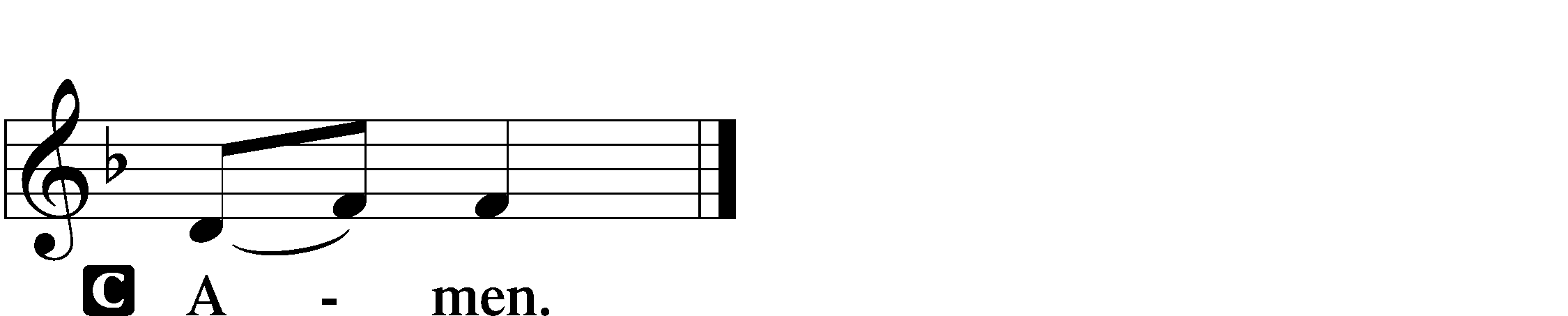 Hymn to Depart: Oh, How Blest Are They	LSB 679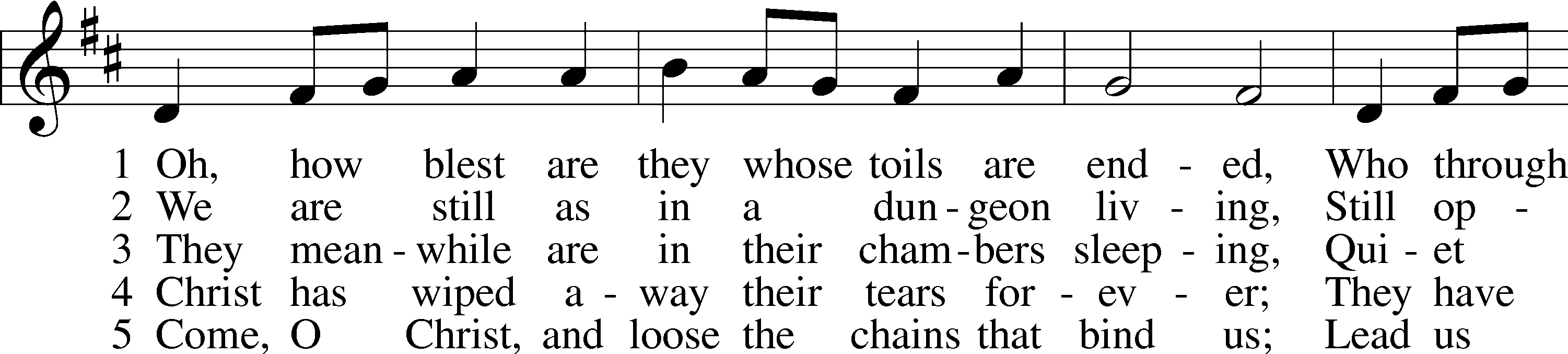 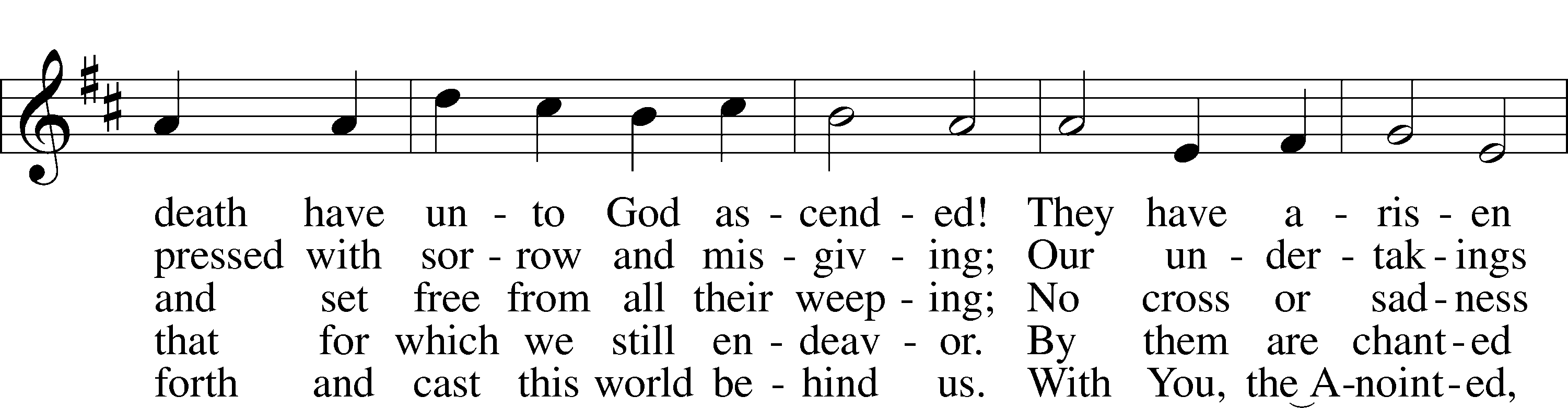 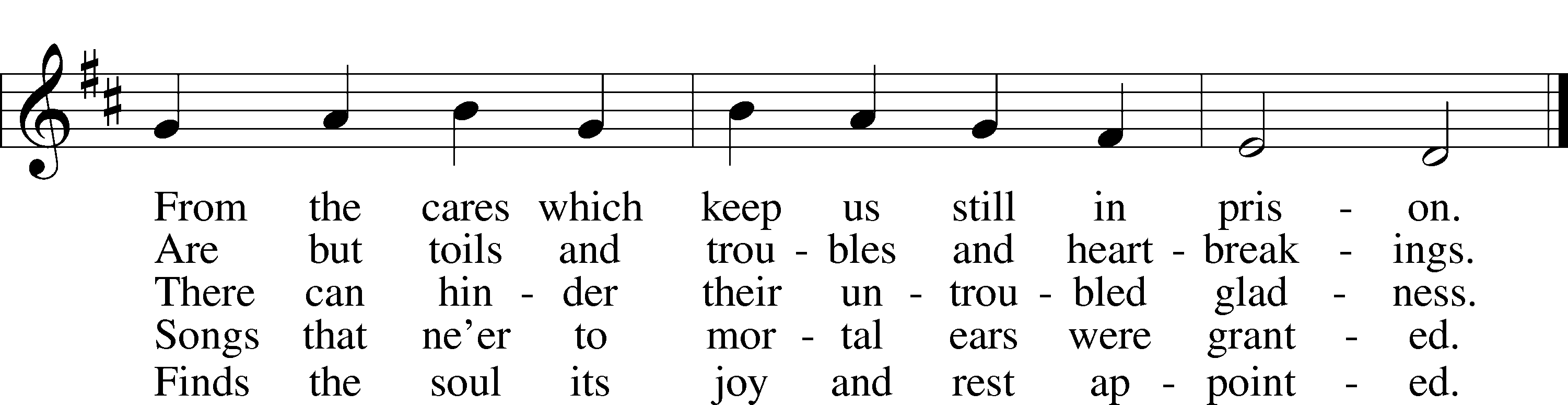 Tune and text: Public domainAcknowledgmentsDivine Service, Setting One from Lutheran Service BookUnless otherwise indicated, Scripture quotations are from the ESV® Bible (The Holy Bible, English Standard Version®), copyright © 2001 by Crossway, a publishing ministry of Good News Publishers. Used by permission. All rights reserved.Created by Lutheran Service Builder © 2021 Concordia Publishing House.Announcements:Church Service Phone: 888-505-1870/715-438-4200 (Stay on the line for recorded service to start) Live Stream audio services: http://salem.listentochurch.com    Salem’s Web Page: https://www.salembarron.com/  Pastor Michael Nielsen: Cell phone: 218-280-0999 Email: rev.mike.nielsen@gmail.com Pastor’s Office Hours: Monday-Wednesday 9-12Attendance: Call-in line: 10/31– 9Facebook live: 10/31– 12In-person: 10/31 – 70Weekly Needs: $2823.92 10/17/21– General: $2006 Missions: $127 Bldg: $110 Childcare: $ SS: $52 SS Memorial – Kenny Harbaugh: $300 AC Memorial – Kenny Harbaugh: $200 Picture Frames: $2010/24/21 - General: $2524.44 Missions: $47 Bldg: $23 Childcare: $112 SS: $6.40 SS Memorial – Sandy Germanson: $200 AC: $100 Vacuum: $30Coffee and Snacks: Rusty and Missy WeiseElder Today: Stan KoenigAltar Guild: Denise StabenowLink to Salem’s Facebook page is: https://www.facebook.com/SalemEvangelicalLutheranChurchAndPreschool/   Schedule for the upcoming week:Tuesday: 7:30 AM – Men’s Bible Study; 7:00 PM Church CouncilWednesday: 4:00 PM ConfirmationThursday: 11:00 AM Christian DifferenceSave the Date: December 5 – Annual Meeting and Potluck. December 7 – Big Buck Contest We need 1st and 2nd grade, and 7th and 8th grade Sunday School teachers. The Nativity Scene needs some painting.  Anyone can be of assistance, please let Pastor, Don Duncan, or Tom Lipke know. Childcare Amazon Needs List: https://a.co/75FLsBE Thank you to the Wiese family for their musical talents today!  If you are interested in being part of the Church Pictorial Directory Committee, please see MaryAnn ThompsonPrayer requests: Those in the nursing home:Caroly, Etta, Leonard, Lois, Vi, WilmaThose Shut-in at home:Char, Gail and Roxanne, Joan, Joyce, LorettaThose recovering from accident: Rusty Weise, Lois, Hunter Nelson, Grant StabenowThose with ongoing health issues: Harrison, Jeanne, Kim, Marlene, Wyatt, Owen, Pete, Joyce, Daria, Marilyn, Bernie, Michelle, Sarah, Kathy, Mary, Chris, Sue. Those who lead our nation:  Joe Biden, Kamala Harris, Tony Evers, Ron Fladten Those who serve in our military: Ryan Graf and Ethan KobernickOur Childcare Staff: Jennifer Kazekewicz, Amanda Ritchie, Mary Zook, Kristin LobackFamilies of the Week: Jeanne Perala, Christopher and Amber Queiser (Emmitt, Delilah, Jordan), Scott Queiser (Amanda), Fred and Linda Riebe, Kassie (and Aaron) Rivard Those who are struggling with Covid and the doctors and nurses caring for their patients. Mission StatementThe Mission of Salem Lutheran Church is to be what God called us to be through faith in Jesus Christ, a body of believers engaged in building the Kingdom of God by discipling the Barron area with His Word and Sacrament ministry.